КОНКУРСНАЯ ДОКУМЕНТАЦИЯоткрытого конкурса на право заключения договорана выполнение работ по строительству объекта: «Пожарное депо на 2 пожарных автомобиля на территории ОЭЗ ППТ «Липецк» в Елецком районе Липецкой области»№ 12 К/2023Липецкая область, Грязинский район2023г.СОДЕРЖАНИЕТЕРМИНЫ И ОПРЕДЕЛЕНИЯ, ИСПОЛЬЗУЕМЫЕ В КОНКУРСНОЙ ДОКУМЕНТАЦИИ								Раздел I.   ИНСТРУКЦИЯ УЧАСТНИКАМ ЗАКУПКИ 					Раздел II.  ИНФОРМАЦИОННАЯ КАРТА ОТКРЫТОГО КОНКУРСА				Раздел III. ОБРАЗЦЫ ФОРМ ДОКУМЕНТОВ ДЛЯ ЗАПОЛНЕНИЯ			Раздел IV. ПРОЕКТ ДОГОВОРА	Раздел V. ТЕХНИЧЕСКОЕ ЗАДАНИЕ (ТЕХНИЧЕСКАЯ ЧАСТЬ)Раздел VI. ОБОСНОВАНИЕ НАЧАЛЬНОЙ (МАКСИМАЛЬНОЙ) ЦЕНЫ ДОГОВОРАТЕРМИНЫ И ОПРЕДЕЛЕНИЯ, ИСПОЛЬЗУЕМЫЕ В КОНКУРСНОЙ ДОКУМЕНТАЦИИЗаказчик – Акционерное общество «Особая экономическая зона промышленно – производственного типа «Липецк» (АО «ОЭЗ ППТ «Липецк»).Открытый конкурс (конкурс) – форма торгов, при которой победителем конкурса признается участник конкурентной закупки, заявка на участие в конкурентной закупке, окончательное предложение которого соответствует требованиям, установленным документацией о конкурентной закупке, и заявка, окончательное предложение которого по результатам сопоставления заявок, окончательных предложений на основании указанных в документации о такой закупке критериев оценки содержит лучшие условия исполнения договораКонкурсная документация (документация о закупке, также – закупочная документация) – конкурсная документация, разрабатываемая заказчиком и содержащая в себе помимо извещения о проведении закупки, проекта договора и технической части, описывающей предмет закупки, сведения и информацию, установленные Федеральным законом № 223-ФЗ "О закупках товаров, работ, услуг отдельными видами юридических лиц" (далее – Федеральный закон № 223-ФЗ) и Положением о закупках АО «ОЭЗ ППТ «Липецк» Официальный сайт - Официальный сайт единой информационной системы в сфере закупок в информационно-телекоммуникационной сети Интернет www.zakupki.gov.ru (далее – официальный сайт, сайт единая информационная система ЕИС).Комиссия по закупкам- является коллегиальным органом заказчика, призванным осуществить выбор поставщика, исполнителя, подрядчика в соответствии с Положением с целью заключения договора.Участник закупки – любое юридическое лицо или несколько юридических лиц, выступающих на стороне одного участника закупки, независимо от организационно-правовой формы, формы собственности, места нахождения и места происхождения капитала, за исключением юридического лица, являющегося иностранным агентом в соответствии с Федеральным законом от 14 июля 2022 года N 255-ФЗ "О контроле за деятельностью лиц, находящихся под иностранным влиянием", либо любое физическое лицо или несколько физических лиц, выступающих на стороне одного участника закупки, в том числе индивидуальный предприниматель или несколько индивидуальных предпринимателей, выступающих на стороне одного участника закупки, за исключением физического лица, являющегося иностранным агентом в соответствии с Федеральным законом от 14 июля 2022 года N 255-ФЗ "О контроле за деятельностью лиц, находящихся под иностранным влиянием.", если иное не установлено Разделом II конкурсной документацией и техническим заданием.Участник конкурса – участник закупки, допущенный комиссией к участию в конкурсе и признанный комиссией участником конкурса.Заявка на участие в конкурсе –комплект документов, содержащий предложение участника закупки о заключении договора, предоставленный согласно требованиям к содержанию, форме, оформлению и составу заявки на участие в конкурентной закупке, указанным в документации о конкурентной закупке и в соответствии с Положением о закупках.РАЗДЕЛ I.ИНСТРУКЦИЯ УЧАСТНИКАМ ЗАКУПКИОБЩИЕ ПОЛОЖЕНИЯЗаконодательство и иные правовые акты, подлежащие применению.При закупке товаров, работ, услуг открытое акционерное общество «Особая экономическая зона промышленно – производственного типа «Липецк»» руководствуется  Конституцией Российской Федерации, Гражданским кодексом Российской Федерации, Федеральным законом от 18 июля 2011 года № 223–ФЗ "О закупках товаров, работ, услуг отдельными видами юридических лиц», Федеральным законом от 26 июля 2006 года № 135–ФЗ «О защите конкуренции», Федеральным законом от 22 июля 2005 года № 116–ФЗ «Об особых экономических зонах в Российской Федерации», Положением о закупках, товаров, работ, услуг АО «ОЭЗ ППТ «Липецк» (Положение о закупках) и иными нормативными правовыми актами.1.2. Требования к участникам закупки.1.2.1. Участник закупки должен соответствовать требованиям, указанным в Информационной карте конкурса.Требования, предъявляемые к участникам закупки, к закупаемым товарам, работам, услугам, а также к условиям исполнения договора, критерии и порядок оценки и сопоставления заявок на участие в закупке, установленные Заказчиком в конкурсной документации, применяются в равной степени ко всем участникам закупки, к предлагаемым ими товарам, работам, услугам, к условиям исполнения договора.Участники закупки имеют право выступать в отношениях, связанных с закупками для нужд Заказчика, как непосредственно, так и через своих представителей. Полномочия представителей участников закупки подтверждаются доверенностью, выданной и оформленной в соответствии с гражданским законодательством Российской Федерации, или ее нотариально заверенной копией.	1.2.2. В случае, если на стороне одного участника закупки выступает несколько юридических лиц или участник закупки планирует привлечение субподрядчиков (соисполнителей, субпоставщиков), указанным требованиям должна соответствовать группа лиц, выступающих на стороне одного участника закупки. Если заявка на участие в закупке подается коллективным участником, то заявка таким участником закупки должна быть представлена в соответствии с нижеприведенными требованиями:-заявка на участие в закупке подается лидером коллективного Участника со ссылкой на то, что он представляет интересы всех лиц, входящих в состав коллективного Участника; - в составе заявки на участие в закупке предоставляется копия соглашения между лицами, являющимися членами коллективного участника. 1.2.3. Лица, выступающие на стороне коллективного участника, заключают соглашение, соответствующее нормам Гражданского кодекса Российской Федерации. Указанное соглашение должно содержать:- согласие каждого лица на принятие обязательств по участию в конкурентной закупке и исполнению договора с указанием фирменного наименования, адреса местонахождения, электронной почты, контактных телефонов таких лиц;- указание на лидера коллективного участника закупки под которым понимается юридическое лицо, выступающее на стороне коллективного участника, либо физическое лицо, выступающее на стороне коллективного участника, в том числе индивидуальный предприниматель, выступающий на стороне коллективного участника, который представляет интересы лиц, выступающих на стороне такого участника, во взаимоотношениях с заказчиком, в том числе имеющем право подавать/отзывать заявку, направлять запросы о разъяснениях положений конкурсной документации, наделен полномочиями по подписанию договора, заключаемого по результатам конкурентной закупки, а также осуществлять иные права и обязанности, которые принадлежат участнику закупки в соответствии с настоящей документацией;- срок действия соглашения, который должен составлять не менее, чем срок действия договора, заключаемого по результатам конкурентной закупки. - условие о том, что соглашение не должно изменяться без согласования 3аказчика; - сведения лице, с которым будет заключен договор по результатам закупки;1.2.4. Если участником закупки является коллективный участник, требованиям, указанным в документации о проведении конкурса, должны соответствовать все лица, выступающие на стороне коллективного участника, в совокупности, а не отдельно взятое лицо такого коллективного участника.В случае если документацией конкурса установлены критерии оценки, оценка коллективной заявки осуществляется по совокупности сведений, предоставленных каждым членом коллективного участника.1.2.5. Лица, выступающие на стороне коллективного участника, не вправе самостоятельно подавать заявки на участие или выступать на стороне другого коллективного участника, или являться лидером такого участника в одной и той же конкурентной закупке.Несоблюдение указанного требования является основанием для отклонения заявок на участие в конкурсе как всех участников конкурса, на стороне которых выступает такое лицо, так и заявки на участие в конкурсе, поданной таким лицом самостоятельно.1.2.6. Заявка коллективного участника должна содержать документы и сведения, подаваемые каждым лицом, выступающим на стороне коллективного участника, предусмотренные настоящим Положением, конкурсной документацией.1.2.7. Обеспечение заявки на участие в конкурсе либо обеспечение исполнения договора, если установление требования о предоставлении такого обеспечения предусмотрено конкурсной документацией представляется лидером коллективного участника и должно обеспечивать действия всех лиц, выступающих на стороне такого участника, а не отдельных его участников.1.2.8. Если после окончания срока подачи заявок на участие в конкурсе и до заключения договора одно или несколько лиц, выступающих на стороне коллективного участника, прекратило участие в составе коллективного участника, заявка такого коллективного участника отклоняется, договор по результатам конкурса с данным коллективным участником не заключается. 1.2.9. Если прекращение участия одного или нескольких лиц, выступающих на стороне коллективного участника, произошло после подписания договора, заключаемого по результатам конкурса, такой договор может быть расторгнут, если оставшиеся лица, выступающие на стороне коллективного участника, не способны самостоятельно выполнить условия договора.	1.3. Привлечение субподрядчиков, соисполнителей, субпоставщиков к исполнению договора.    1.3.1. Привлечение к исполнению договора субподрядчиков, соисполнителей, субпоставщиков допускается в случае, если такое право предусмотрено информационной картой настоящей документации и проектом договора. 1.4. Расходы в связи с участием в конкурсе.1.4.1. Участник закупки несет все расходы, связанные с подготовкой и подачей заявки на участие в конкурсе, участием в конкурсе и заключением договора. Заказчик не несет ответственности и не имеет обязательств в связи с такими расходами независимо от результата торгов.1.5. Отстранение участника закупки от участия в конкурсе.	1.5.1. В случае установления недостоверности и/или противоречивости сведений, содержащихся в документах, представленных участником закупки в составе заявки на участие в конкурсе, получения сведений о проведении ликвидации участника закупки - юридического лица или принятия арбитражным судом решения о признании участника закупки – юридического лица, индивидуального предпринимателя банкротом и об открытии конкурсного производства, сведений о приостановлении деятельности такого участника в порядке, предусмотренном Кодексом Российской Федерации об административных правонарушениях, сведений о наличии у такого участника задолженности по начисленным налогам, сборам и иным обязательным платежам в бюджеты любого уровня или государственные внебюджетные фонды за прошедший календарный год, размер которой превышает двадцать пять процентов балансовой стоимости активов такого участника по данным бухгалтерской отчетности за последний завершенный отчетный период, при условии, что участник закупки не обжалует наличие указанной задолженности в соответствии с законодательством Российской Федерации, Заказчик, комиссия вправе отстранить такого участника от участия в конкурентной закупке на любом этапе ее проведения.2. КОНКУРСНАЯ ДОКУМЕНТАЦИЯ2.1. Содержание конкурсной документации.Конкурсная документация включает перечисленные ниже документы, а также изменения и дополнения, вносимые в Конкурсную документацию в порядке, предусмотренном пунктом 2.3 настоящего Раздела.Разъяснение положений конкурсной документации.Любой участник закупки вправе направить в письменной форме Заказчику запрос о разъяснении положений конкурсной документации.Запрос о разъяснении положений конкурсной документации направляется в адрес Заказчика в письменной форме, на бланке организации и подписывается уполномоченным лицом. Заказчик направляет заявителю в письменной форме или форме электронного документа разъяснения положений конкурсной документации.В течение трех рабочих дней с даты поступления запроса, заказчик осуществляет разъяснение положений конкурсной документации и размещает их в единой информационной системе с указанием предмета запроса, но без указания участника такой закупки, от которого поступил указанный запрос. При этом заказчик вправе не осуществлять такое разъяснение в случае, если указанный запрос поступил позднее чем за три рабочих дня до даты окончания срока подачи заявок на участие в такой закупкеРазъяснения положений конкурсной документации не должны изменять предмет закупки и существенные условия проекта договора.Внесение изменений в конкурсную документацию, в том числе извещение о проведении конкурса.Заказчик вправе принять решение о внесении изменений в конкурсную документацию. Изменение предмета конкурса не допускается. Изменения в конкурсную документацию размещаются Заказчиком в единой информационной системе, на официальном сайте и направляются всем участникам закупки, которым была предоставлена конкурсная документация.2.3.2. Изменения, вносимые в конкурсную документацию, в том числе в извещение о проведении конкурса, размещаются Заказчиком в единой информационной системе, на официальном сайте не позднее чем в течение трех дней со дня принятия решения о внесении указанных изменений.  В случае внесения изменений в извещение об осуществлении конкурентной закупки, документацию о конкурентной закупке, срок подачи заявок на участие в такой закупке должен быть продлен таким образом, чтобы с даты размещения в единой информационной системе указанных изменений до даты окончания срока подачи заявок на участие в такой закупке оставалось не менее половины срока подачи заявок на участие в такой закупке, установленного положением о закупке для данного способа закупки.  2.3.3. Участники закупки, использующие конкурсную документацию, размещенную на официальном сайте, самостоятельно отслеживают изменения, внесенные в извещение о проведении конкурса, в конкурсную документацию, размещенные на официальном сайте. Заказчик не несет ответственность в случае, если участник закупки не ознакомился с изменениями, внесенными в извещение о проведении конкурса, конкурсную документацию, размещенными на официальном сайте надлежащим образом. Отказ от проведения конкурса.Заказчик вправе отменить конкурс до наступления даты и времени окончания срока подачи заявок на участие в конкурсе.2.4.1. Решение об отмене проведения конкурса размещается Заказчиком в единой информационной сети в день принятия этого решения. В течение двух рабочих дней со дня принятия указанного решения Заказчиком вскрываются (в случае если на конверте не указаны почтовый адрес (для юридического лица) или сведения о месте жительства (для физического лица) участника закупки) конверты с заявками на участие в конкурсе и направляются соответствующие уведомления всем участникам закупки, подавшим заявки на участие в конкурсе.2.4.2. В случае, если в Информационной карте конкурса установлено требование обеспечения заявки на участие в конкурсе, Заказчик возвращает участникам закупки денежные средства, внесенные в качестве обеспечения заявок на участие в конкурсе, в течение пяти рабочих дней со дня принятия решения об отказе от проведения конкурса. ИНСТРУКЦИЯ ПО ПОДГОТОВКЕ ЗАЯВКИ НА УЧАСТИЕ В КОНКУРСЕФорма заявки на участие в конкурсе.Участник закупки подает заявку на участие в конкурсе в письменной форме на бумажном носителе в запечатанном конверте, согласно требованиям к содержанию, оформлению и составу заявки, установленными конкурсной документацией. Участник закупки вправе подать только одну заявку на участие в конкурсе в отношении предмета конкурса (лота). В случае если конкурсной документацией предусмотрено два и более лота, участник закупки, претендующий на право заключения договора по нескольким лотам, подает заявки на участие в конкурсе на каждый лот отдельно.Язык документов, входящих в состав заявки на участие в конкурсе.Все документы, входящие в состав заявки на участие в конкурсе, должны быть составлены на русском языке. Подача документов, входящих в состав заявки на иностранном языке, должна сопровождаться предоставлением надлежащим образом заверенного перевода соответствующих документов на русский язык.Документы, происходящие из иностранного государства, должны быть надлежащим образом легализованы в соответствии с законодательством и международными договорами Российской Федерации. Требования к содержанию документов, входящих в состав заявки на участие в конкурсе.Заявка на участие в конкурсе (включая приложения к ней), которую представляет участник закупки в соответствии с настоящей конкурсной документацией, должна:быть подготовлена по форме, установленной конкурсной документацией; содержать сведения и документы, указанные в Информационной карте конкурса.Участники закупки подают заявки, которые отвечают всем требованиям настоящей конкурсной документации. При подготовке заявки и документов, входящих в состав заявки, не допускается использование факсимильного воспроизведения подписей.Непредставление необходимых документов в составе заявки, наличие в таких документах недостоверных сведений об участнике закупки или о товарах (работах, услугах), на поставку (выполнение, оказание) которых проводится конкурс, несоответствие требованиям конкурсной документации является основанием для недопуска участника закупки к участию в конкурсе. При этом в случае установления недостоверности и (или) несоответствия, противоречия сведений, содержащихся в документах, предоставленных участником закупки в составе заявки на участие в конкурсе, такой участник отстраняется Заказчиком, комиссией от участия в конкурсе на любом этапе его проведения вплоть до заключения договора.Требования к предложениям о цене договора.Валютой заявки на участие в конкурсе является российский рубль.Требования к предложениям о цене договора указаны в Информационной карте конкурса.Требования к оформлению заявок на участие в конкурсе.При описании условий и предложений участников закупки должны применяться общепринятые обозначения и наименования в соответствии с требованиями действующих нормативных правовых актов.Сведения, которые содержатся в заявках участников закупки, не должны допускать двусмысленных толкований.Все документы, представленные участниками закупки, должны быть оформлены в соответствии с требованиями конкурсной документации. Все экземпляры заявки должны быть четко напечатаны. Подчистки и исправления не допускаются, за исключением исправлений, скрепленных печатью и заверенных подписью уполномоченного лица (для юридических лиц) или собственноручно заверенных (для физических лиц). Все документы, представляемые участниками закупки в составе заявки на участие в конкурсе, должны быть заполнены по всем пунктам и по всем полям.Заявки на участие в конкурсе, приложения к ним, а также отдельные документы, входящие в состав заявок на участие в конкурсе участникам закупки Заказчиком, не возвращаются.ПОДАЧА ЗАЯВОК НА УЧАСТИЕ В КОНКУРСЕСрок и порядок подачи и регистрации заявок на участие в конкурсе.Прием заявок на участие в конкурсе прекращается в день вскрытия конвертов с заявками, но не раньше времени, указанного в извещении о проведении конкурса и Информационной карте конкурса (с учетом всех изменений, внесенных в извещение и конкурсную документацию).Заявки на участие в конкурсе подаются по адресу, указанному в Информационной карте конкурса. В день окончания срока подачи заявок на участие в конкурсе такие заявки могут быть поданы на заседании комиссии непосредственно перед вскрытием конвертов с заявками на участие в конкурсе по адресу, по которому осуществляется вскрытие конвертов с заявками на участие в конкурсе, указанному в Информационной карте конкурса, после объявления присутствующим при вскрытии конвертов с заявками о возможности подать заявки, изменить или отозвать поданные заявки. Участник закупки при отправке заявки по почте несет риск того, что его заявка будет доставлена по неправильному адресу, будет повреждена, будет доставлена Заказчику по истечении срока подачи заявок на участие в конкурсе.Каждый конверт с заявкой, поступивший в срок, указанный в настоящей документации, регистрируется Заказчиком. Поступившие конверты с заявками регистрируются в Журнале регистрации конвертов с заявками на участие в конкурсе в порядке поступления конвертов с заявками. Запись о регистрации конверта должна включать регистрационный номер конверта с заявкой, дату, время, способ подачи, подпись и расшифровку подписи лица, вручившего конверт уполномоченному лицу Заказчика. По требованию участника закупки, подавшего конверт с заявкой на участие в конкурсе, Заказчик выдает расписку в получении конверта с такой заявкой с указанием даты и времени его получения. Участник закупки подает заявку на участие в конкурсе в письменной форме на бумажном носителе в запечатанном конверте. На таком конверте указывается наименование конкурса, на участие в котором подается данная заявка, наименование и адрес Заказчика, слова «не вскрывать до ___» следующим образом: «Заявка на участие в открытом конкурсе ____________ (наименование конкурса), по лоту № ________ (номер лота) __________ (наименование лота), «не вскрывать до ___». Участник закупки вправе не указывать на таком конверте свое фирменное наименование, почтовый адрес (для юридического лица) или фамилию, имя, отчество, сведения о месте жительства (для физического лица).Участники закупки, подавшие заявки, Заказчик обязаны обеспечить конфиденциальность сведений, содержащихся в таких заявках до вскрытия конвертов с заявками на участие в конкурсе. Лица, осуществляющие хранение конвертов с заявками, не вправе допускать повреждение таких конвертов и заявок до момента их вскрытия в порядке, установленном настоящей документацией.Если конверт с заявкой не запечатан и не маркирован в порядке, указанном выше, Заказчик не несет ответственности за утерю конверта или его содержимого, или досрочное вскрытие такого конверта. В случае, если конверт не запечатан и не маркирован в порядке, указанном выше, такие конверты с заявками не принимаются Заказчиком и возвращаются лицу, подавшему такой конверт. В случае получения такого конверта Заказчиком по почте, соответствующий конверт возвращается по адресу отправителя, указанному на конверте. Изменения заявок на участие в конкурсе.Участник закупки, подавший заявку, вправе изменить заявку на участие в конкурсе до истечения срока подачи заявок. Заявка на участие в такой закупке является измененной, если изменение осуществлено до истечения срока подачи заявок на участие закупке,Изменения, внесенные в заявку, считаются неотъемлемой частью заявки на участие в конкурсе. Заявки на участие в конкурсе изменяются в следующем порядке.	Изменения заявки на участие в конкурсе подаются в запечатанном конверте. На соответствующем конверте указываются: наименование открытого конкурса, в следующем порядке: «Изменение заявки на участие в открытом конкурсе _____________ (наименование конкурса) по лоту № ________ (номер лота) __________ (наименование лота). ____ (регистрационный номер заявки) «не вскрывать до ___». 	Изменения заявки должны быть оформлены в порядке, установленном для оформления заявок на участие в конкурсе в соответствии с пунктом 3.5 настоящего Раздела. 	 Изменения заявок на участие в конкурсе подаются по адресу, указанному в Информационной карте конкурса для подачи заявок на участие в конкурсе (с учетом всех изменений, внесенных в извещение и конкурсную документацию). Изменения заявок на участие в конкурсе регистрируются в Журнале регистрации заявок на участие в конкурсе в порядке, установленном в пункте 4.1 настоящего Раздела. После окончания срока подачи заявок на участие в конкурсе не допускается внесение изменений в заявки. Участники закупки, подавшие изменения заявок на участие в конкурсе, и Заказчик обязаны обеспечить конфиденциальность сведений, содержащихся в таких изменениях заявок до вскрытия конвертов с изменениями заявок. Лица, осуществляющие хранение конвертов с изменениями заявок на участие в конкурсе, не вправе допускать повреждение таких конвертов и содержащихся в них изменений заявок до момента их вскрытия.Конверты с изменениями заявок вскрываются комиссией одновременно с конвертами с заявками на участие в конкурсе. 	О вскрытии конвертов с изменениями заявок на участие в конкурсе делается соответствующая отметка в протоколе вскрытия заявок на участие в конкурсе. Если конверт с изменениями заявки на участие в конкурсе не запечатан и не маркирован в порядке, указанном выше, Заказчик не несет ответственности за утерю или досрочное вскрытие такого конверта. В случае, если конверт не запечатан и не маркирован в порядке, указанном выше, такие конверты с изменениями заявок на участие в конкурсе не принимаются Заказчиком и возвращаются лицу, подавшему такой конверт. В случае получения такого конверта Заказчиком по почте, соответствующий конверт возвращается по адресу отправителя, указанному на конверте.Отзыв заявок на участие в конкурсе. Участник закупки, подавший заявку на участие в конкурсе, вправе отозвать свою заявку на участие в конкурсе до истечения срока подачи заявок. Заявка на участие в такой закупке является отозванной, если уведомление об отзыве заявки получено заказчиком до истечения срока подачи заявок на участие в такой закупке.                   Заявки на участие в конкурсе отзываются в следующем порядке.	Участник закупки подает в письменном виде уведомление об отзыве заявки, содержащее информацию о том, что он отзывает свою заявку. При этом в соответствующем уведомлении в обязательном порядке должна быть указана следующая информация: наименование конкурса, номер лота, наименование лота, регистрационный номер заявки на участие в конкурсе, дата и время подачи заявки на участие в конкурсе. 	Уведомление об отзыве заявки на участие в конкурсе должно быть скреплено печатью и заверено подписью уполномоченного лица (для юридических лиц) и собственноручно подписано физическим лицом – участником закупки. 	Уведомления об отзыве заявок на участие в конкурсе подаются по адресу, указанному в Информационной карте конкурса, для подачи заявок на участие в конкурсе.Уведомления об отзыве заявок на участие в конкурсе регистрируются уполномоченными лицами Заказчика в порядке, установленном в пункте 4.1 настоящего Раздела. После получения и регистрации уведомления об отзыве заявки на участие в конкурсе Заказчик сравнивает регистрационный номер заявки, указанный в заявке и в уведомлении об отзыве соответствующей заявки на участие в конкурсе, и в случае, если они совпадают, вскрывает конверт с отозванной заявкой на участие в конкурсе. В случае соответствия уведомления об отзыве заявки на участие в конкурсе требованиям, указанным выше, и соответствия регистрационного номера заявки, указанного в уведомлении об отзыве заявки, регистрационному номеру заявки, заявка на участие в конкурсе считается отозванной в надлежащем порядке, и конверт с заявками вскрывается. Заказчик не несет ответственности за негативные последствия, наступившие для участника закупки, заявка на участие, в конкурсе которого отозвана. Заявки на участие в конкурсе, отозванные до окончания срока подачи заявок на участие в конкурсе в порядке, указанном выше, считаются не поданными. После окончания срока подачи заявок не допускается отзыв заявок на участие в конкурсе. В случае, если было установлено требование обеспечения заявки на участие в конкурсе, Заказчик обязан вернуть внесенные в качестве обеспечения заявки на участие в конкурсе денежные средства участнику закупки, отозвавшему заявку на участие в конкурсе, в течение пяти рабочих дней со дня поступления Заказчику уведомления об отзыве заявки на участие в конкурсе. Заявки на участие в конкурсе, поданные с опозданием.Полученные после окончания срока подачи конвертов с заявками на участие в конкурсе заявки не рассматриваются.Обеспечение заявок на участие в конкурсеЕсли в Информационной карте конкурса установлено требование об обеспечении заявки на участие в конкурсе, участники закупки предоставляют обеспечение заявки на сумму, в сроки и в порядке, указанные в Информационной карте конкурса. Обеспечение заявки должно отвечать следующим требованиям: - в качестве обеспечения заявки на участие в конкурсе принимаются денежные средства, внесенные на счет Заказчика в установленном конкурсной документацией порядке, или независимая гарантия;4.5.2.1. В качестве документа, подтверждающего внесение обеспечения заявки, должно быть представлено платежное поручение, подтверждающее перечисление денежных средств в качестве обеспечения заявки на участие в конкурсе, или копия такого поручения.В платёжном поручении, подтверждающем перечисление денежных средств в качестве обеспечения заявки на участие в конкурсе, в графе «назначение платежа» должен быть указан номер (обязательно) и наименование конкурса (по возможности).4.5.2.2. В случае предоставления Участником обеспечения заявки в форме независимой гарантии, независимая гарантия должна быть составлена с учетом требований статей 368-378 ГК РФ и следующих условий:1) независимая гарантия должна быть безотзывной и должна содержать: наименование и номер закупки, участие в которой она обеспечивает, сведения о заказчике (бенефициаре), участнике закупки (принципале), срок действия гарантии, сумму, в пределах которой банк гарантирует обеспечение заявки на участие в конкурсе, которая должна быть не менее суммы, установленной конкурсной документацией, основное обязательство, исполнение по которому обеспечивается гарантией, обстоятельства, при наступлении которых должна быть выплачена сумма гарантии.2) сумма независимой гарантии должна быть выражена в валюте, указанной в извещении о проведении процедуры закупки;3) независимая гарантия должна действовать не менее трех месяцев с даты окончания срока подачи заявок, установленного в конкурсной документации;4) независимая гарантия должна быть подписана лицом, имеющим право, в соответствии с законодательством, действовать от имени банка без доверенности, или надлежащим образом уполномоченным им лицом на основании доверенности; 5) в независимой гарантии должно быть предусмотрено безусловное право бенефициара на истребование суммы независимой гарантии;6) независимая гарантия, которой в том числе является банковская гарантия, не может быть отозвана или изменена в одностороннем порядке.Независимая гарантия не должна содержать условий или требований, противоречащих вышеизложенному, или делающих вышеизложенное неисполнимым.Независимые гарантии могут выдаваться банками или иными кредитными организациями (банковские гарантии), а также другими коммерческими организациями.Любая заявка на участие в конкурсе, не сопровождаемая установленным обеспечением, подлежит отклонению. В случае если установлено требование обеспечения заявки на участие в конкурсе, Заказчик возвращает денежные средства, внесенные в качестве обеспечения заявок на участие в конкурсе, в течение 5 рабочих дней после:1) принятия Заказчиком решения об отказе от проведения конкурса - участнику, подавшему заявку на участие в конкурсе;2) поступления Заказчику уведомления об отзыве заявки на участие в конкурсе – участнику, подавшему заявку на участие в конкурсе;3) подписания итогового протокола конкурентной закупки, участнику, подавшему заявку после окончания срока их подачи;4) подписания протокола рассмотрения заявок на участие в конкурсе - участнику, не допущенному к дальнейшему участию в конкурсе;5) подписания протокола оценки и сопоставления заявок на участие в конкурсе - участникам конкурса, которые участвовали, но не стали победителями конкурса, кроме участника, сделавшего предложение, следующее за предложением победителя конкурса, заявке которого был присвоен второй номер;6) заключения договора – победителю конкурса и участнику конкурса, заявке которого присвоен второй номер;7) заключения договора с участником, подавшим единственную заявку на участие в конкурсе, соответствующую требованиям документации, – такому участнику;8) заключения договора с единственным допущенным к участию в конкурсе участником - такому участнику;9) принятия решения о не заключении договора (но не более 20 дней с момента подписания протокола рассмотрения заявок на участие в конкурсе) с участником, единственно допущенным к участию в конкурсе или подавшим единственную заявку на участие в конкурсе, соответствующую требованиям документации – такому участнику.4.5.5. В случае уклонения победителя конкурса от заключения договора денежные средства, внесенные в качестве обеспечения заявки на участие в конкурсе, не возвращаются такому участнику конкурса. 4.5.6. В случае уклонения от заключения договора участника конкурса, заявке на участие, в конкурсе которого присвоен второй номер, в случае уклонения победителя конкурса от заключения договора, денежные средства, внесенные в качестве обеспечения заявки на участие в конкурсе, такому участнику конкурса не возвращаются.4.5.7. В случае уклонения участника закупки, подавшего единственную заявку на участие в конкурсе, соответствующую требованиям конкурсной документации и допущенного к участию в конкурсе, от заключения договора, денежные средства, внесенные в качестве обеспечения заявки на участие в закупке, не возвращаются такому участнику закупки.4.5.8. В случае уклонения единственного допущенного комиссией участника закупки от заключения договора, денежные средства, внесенные в качестве обеспечения заявки на участие в закупке, не возвращаются такому участнику закупки.ВСКРЫТИЕ КОНВЕРТОВ С ЗАЯВКАМИ НА УЧАСТИЕ В КОНКУРСЕ   Порядок вскрытия конвертов с заявками на участие в конкурсе.5.1.1. Публично в день, в месте и время, указанные в Информационной карте конкурса, комиссией вскрываются конверты с заявками на участие в конкурсе. Вскрытие конвертов с заявками на участие в конкурсе осуществляется в один день.Участники закупки, подавшие заявки на участие в конкурсе, или их представители вправе присутствовать при вскрытии конвертов. 	Уполномоченные представители участников закупки, присутствующие при вскрытии конвертов с заявками на участие в конкурсе, должны предоставить доверенность, выданную от имени участника закупки и составленную по форме, содержащейся в настоящей конкурсной документации. 	5.1.2. В день вскрытия конвертов с заявками на участие в конкурсе непосредственно перед их вскрытием или в случае проведения конкурса по нескольким лотам перед вскрытием конвертов с заявками на участие в конкурсе, поданными в отношении каждого лота, в отношении такого лота, но не раньше времени, указанного в Информационной карте конкурса и конкурсной документации, комиссия обязана объявить присутствующим при вскрытии таких конвертов участникам  закупки о возможности подать заявки на участие в конкурсе, изменить или отозвать поданные заявки на участие в конкурсе до вскрытия конвертов с заявками на участие в конкурсе.	5.1.3. Комиссией вскрываются конверты с заявками на участие в конкурсе, которые поступили Заказчику до времени вскрытия конвертов с заявками на участие в конкурсе. В случае установления факта подачи одним участником закупки двух и более заявок на участие в конкурсе в отношении одного и того же лота, при условии, что поданные ранее заявки таким участником не отозваны, все заявки на участие в конкурсе такого участника закупки, поданные в отношении данного лота, не рассматриваются.5.1.4. На заседании комиссии по вскрытию конвертов с заявками на участие в конкурсе объявляются и заносятся в протокол вскрытия конвертов с заявками на участие в конкурсе: дата подписания протокола, количество поданных заявок на участие в закупке, дата и время регистрации каждой заявки, наименование (для юридического лица), фамилия, имя, отчество (для физического лица), адрес места нахождения каждого участника закупки, конверт с заявкой на участие в конкурсе которого вскрывается,  условия исполнения договора, указанные в такой заявке и являющиеся критериями оценки заявок на участие в конкурсе, кроме сведений о качестве товаров, работ, услуг и квалификации участника конкурса, причины по которым конкурентная закупка признана несостоявшейся, в случае ее признания таковой, В случае, если в конкурсной документации установлен критерий качество и (или) квалификация участника закупки, объявляются и заносятся в протокол вскрытия конвертов с заявками на участие в конкурсе сведения о наличии в заявке документов, подтверждающих сведения о качестве и квалификации участника закупки.5.1.5. Протокол вскрытия конвертов с заявками на участие в конкурсе ведется комиссией и подписывается всеми присутствующими членами комиссии и Заказчиком после вскрытия конвертов с заявками на участие в конкурсе. Протоколы, составляемые в ходе закупки, размещаются заказчиком в единой информационной системе, на официальном сайте, за исключением случаев, предусмотренных Федеральным законом от 18 июля 2011 г. № 223–ФЗ "О закупках товаров, работ, услуг отдельными видами юридических лиц", не позднее чем через три дня со дня подписания таких протоколов. 5.1.6. Заказчик вправе осуществлять аудиозапись вскрытия конвертов с заявками на участие в конкурсе.5.1.7. В случае если по окончании срока подачи заявок на участие в конкурсе подана только одна заявка на участие в конкурсе или не подано ни одной заявки на участие в конкурсе, конкурс признается несостоявшимся. В случае если конкурсной документацией предусмотрено два и более лота, конкурс признается не состоявшимся только в отношении тех лотов, в отношении которых подана только одна заявка на участие в конкурсе или не подана ни одна заявка на участие в конкурсе.5.1.8. В случае если по окончании срока подачи заявок на участие в конкурсе подан только один конверт с заявкой на участие в конкурсе, конверт с указанной заявкой вскрывается, и заявка рассматривается в порядке, установленном настоящей документацией. В случае, если указанный участник закупки и заявка соответствуют требованиям и условиям, предусмотренным конкурсной документацией, Заказчик в течение 5 дней со дня подписания протокола рассмотрения заявок на участие в конкурсе обязан передать участнику закупки, подавшему единственную заявку на участие в конкурсе, проект договора, который составляется путем включения условий исполнения договора, предложенных таким участником в заявке на участие в конкурсе, в проект договора, прилагаемого к конкурсной документации. Участник закупки, подавший указанную заявку, не вправе отказаться от заключения договора. При непредставлении Заказчику таким участником закупки в срок, предусмотренный конкурсной документацией, подписанного договора и/или обеспечения исполнения договора (если такое требование установлено конкурсной документацией), такой участник закупки признается уклонившимся от заключения договора. По соглашению Заказчика и такого участника закупки договор может быть заключен по более низкой цене, чем цена, указанная участником закупки в заявке на участие в конкурсе.РАССМОТРЕНИЕ ЗАЯВОК НА УЧАСТИЕ В КОНКУРСЕ6.1. Комиссия рассматривает заявки на участие в конкурсе на соответствие требованиям, установленным конкурсной документацией, и на соответствие участников закупки требованиям, установленным в конкурсной документации.6.2. Срок рассмотрения заявок на участие в конкурсе не может превышать двадцать рабочих дней со дня вскрытия конвертов с заявками на участие в конкурсе.6.3. На основании результатов рассмотрения заявок на участие в конкурсе комиссией принимается решение: о допуске к участию в конкурсе участника закупки и о признании участника закупки, подавшего заявку на участие в конкурсе, участником конкурса;об отказе в допуске участника закупки к участию в конкурсе в порядке и по основаниям, предусмотренным настоящей конкурсной документацией.	6.4. При рассмотрении заявок на участие в конкурсе участник закупки не допускается комиссией к участию в закупке в случае:1) непредоставления документов, определенных документацией о закупке, либо наличия в таких документах недостоверных и (или) противоречивых сведений об участнике закупки или о закупаемых товарах, работах, услугах;2) несоответствия участника закупки требованиям, установленным Положением о закупках и документацией о закупке; в случае установления в документации о закупке возможности привлечения участником закупки субподрядчиков, соисполнителей – несоответствия привлекаемых субподрядчиков и соисполнителей установленным в документации о закупке требованиям к субподрядчикам, соисполнителям; в случае, когда на стороне одного участника закупки выступает несколько лиц – несоответствия лиц (одного из лиц), вы	ступающих на стороне этого участника закупки, требованиям к соучастникам закупки, установленным в документации о закупках;3) невнесения участником закупки денежных средств в качестве обеспечения заявки на участие в закупке в порядке, установленном документацией о закупке, если требование обеспечения таких заявок указано в документации о закупке;4) несоответствия заявки на участие в закупке требованиям документации о закупке, в том числе наличие в таких заявках предложения о цене договора, превышающем размер начальной (максимальной) цены договора (цены лота), начальной (максимальной) цены единицы товара, услуги, работы. Комиссия вправе отклонить заявку на участие в конкурсе, если будет установлено, что предложенная в ней цена договора снижена на 10 или более процентов по отношению к начальной (максимальной) цене договора, указанной Заказчиком в конкурсной документации, и в составе заявки отсутствует расчет и обоснование* предлагаемой цены договора, либо по итогам проведенного анализа представленных в составе заявке расчета и обоснования цены договора комиссия пришла к обоснованному выводу о невозможности участника закупки исполнить договор надлежащим образом в установленные сроки на предложенных им условиях.*Расчет и обоснование производится в произвольной форме, но с тем условием, что расчет позволит Заказчику определить, за счет каких статей расходов участник закупки позволил себе снизить цену договора и исполнить договор без нарушений и срывов.Независимо от режима налогообложения, применяемого участником закупки, процент снижения цены договора рассчитывается от начальной (максимальной) цены договора, указанной заказчиком в конкурсной документации.Если в документах, входящих в состав заявки на участие в конкурсе, имеются расхождения между обозначением сумм прописью и цифрами, то комиссией принимается к рассмотрению сумма, указанная прописью. 6.5. В случае установления недостоверности и (или) противоречивости сведений, содержащихся в документах, представленных участником закупки в составе заявки на участие в закупке, получения сведений о проведении ликвидации участника закупки юридического лица или принятия арбитражным судом решения о признании участника закупки – юридического лица, индивидуального предпринимателя банкротом и об открытии конкурсного производства, сведений о приостановлении деятельности такого участника в порядке, предусмотренном Кодексом Российской Федерации об административных правонарушениях, сведений о наличии у такого участника задолженности по начисленным налогам, сборам и иным обязательным платежам в бюджеты любого уровня или государственные внебюджетные фонды за прошедший календарный год, размер которой превышает двадцать пять процентов балансовой стоимости активов такого участника по данным бухгалтерской отчетности за последний завершенный отчетный период, при условии, что участник закупки не обжалует наличие указанной задолженности в соответствии с законодательством Российской Федерации, Заказчик, комиссия вправе отстранить такого участника от участия в конкурентной закупке на любом этапе ее проведения.6.6. В случае если на основании результатов рассмотрения заявок на участие в конкурсе принято решение об отказе в допуске к участию в конкурсе всех участников закупки, подавших заявки на участие в конкурсе, или о допуске к участию в конкурсе и признании участником конкурса только одного участника закупки, подавшего заявку на участие в конкурсе, конкурс признается несостоявшимся. В случае, если конкурсной документацией предусмотрено два и более лота, конкурс признается несостоявшимся только в отношении того лота, решение об отказе в допуске к участию в котором принято относительно всех участников закупки, подавших заявки на участие в конкурсе в отношении этого лота, или решение о допуске к участию в котором и признании участником конкурса принято относительно только одного участника закупки, подавшего заявку на участие в конкурсе в отношении этого лота.6.7. В случае если конкурс признан несостоявшимся и только один участник закупки, подавший заявку на участие в конкурсе, признан участником конкурса, Заказчик в течение 5 дней со дня подписания протокола рассмотрения заявок на участие в конкурсе обязан передать такому участнику конкурса проект договора, который составляется путем включения условий исполнения договора, предложенных таким участником в заявке на участие в конкурсе, в проект договора, прилагаемый к конкурсной документации. Такой участник не вправе отказаться от заключения договора. По соглашению Заказчика и такого участника закупки договор может быть заключен по цене меньшей, чем цена, указанная таким участником закупки в заявке на участие в конкурсе. 6.8. На основании результатов рассмотрения заявок на участие в конкурсе оформляется протокол рассмотрения заявок на участие в конкурсе, который ведется комиссией и подписывается всеми присутствующими на заседании членами комиссии и Заказчиком. Протокол должен содержать дату подписания протокола, количество поданных на участие в закупке заявок, дата и время регистрации каждой такой заявки, сведения об участниках закупки, подавших заявки на участие в конкурсе, решение о допуске участника закупки к участию в конкурсе и о признании его участником конкурса или об отказе в допуске участника закупки к участию в конкурсе с обоснованием такого решения и с указанием положений Положения о закупках, которым не соответствует участник закупки, положений конкурсной документации, которым не соответствует заявка на участие в конкурсе этого участника закупки, положений такой заявки, не соответствующих требованиям конкурсной документации, сведений о решении комиссии о допуске участника закупки к участию в конкурсе или об отказе ему в допуске к участию в конкурсе, количество заявок в закупке, которые отклонены, результаты оценки заявок на участие в закупке с указанием итогового решения комиссии по осуществлению закупок о соответствии таких заявок требованиям документации о закупке, а также о присвоении таким заявкам значения по каждому из предусмотренных критериев оценки таких заявок (в случае, если этапом конкурентной закупки предусмотрена оценка таких заявок); причины, по которым конкурентная закупка признана несостоявшейся, в случае ее признания таковой, иные сведения в случае, если необходимость их указания в протоколе предусмотрена положением и/ или документацией о закупкеУказанный протокол размещается Заказчиком в единой информационной системе, на официальном сайте, за исключением случаев, предусмотренных Федеральным законом от 18 июля 2011 г. № 223–ФЗ "О закупках товаров, работ, услуг отдельными видами юридических лиц", не позднее чем через три дня со дня подписания протокола.КРИТЕРИИ ОЦЕНКИ ЗАЯВОК НА УЧАСТИЕ В КОНКУРСЕ И ПОРЯДОК ОЦЕНКИ И СОПОСТАВЛЕНИЯ ЗАЯВОК НА УЧАСТИЕ В КОНКУРСЕ7.1. Комиссия осуществляет оценку и сопоставление заявок на участие в конкурсе, поданных участниками закупки, признанными участниками конкурса.7.2. Срок оценки и сопоставления таких заявок не может превышать десять рабочих дней со дня подписания протокола рассмотрения заявок на участие в конкурсе.7.3. Оценка и сопоставление заявок на участие в конкурсе осуществляются комиссией в целях выявления лучших условий исполнения договора в соответствии с критериями и в порядке, установленном настоящей документацией. 7.4. Для определения лучших условий исполнения договора, предложенных в заявках на участие в конкурсе, комиссия должна оценивать и сопоставлять такие заявки по цене договора (цене единицы товара, услуги, если конкурсной документацией предусмотрено право Заказчика заключить договор с несколькими участниками закупки) и иным критериям, указанным в конкурсной документации.7.5. На основании результатов оценки и сопоставления заявок на участие в конкурсе комиссией каждой заявке на участие в конкурсе относительно других по мере уменьшения степени выгодности, содержащихся в них условий исполнения договора, присваивается порядковый номер. Заявке на участие в конкурсе, в которой содержатся лучшие условия исполнения договора, присваивается первый номер. В случае, если в нескольких заявках на участие в конкурсе содержатся одинаковые условия исполнения договора или нескольким заявкам присвоен одинаковый рейтинг, меньший порядковый номер присваивается заявке на участие в конкурсе, которая поступила ранее других заявок на участие в конкурсе, содержащих такие же условия.7.6. Победителем конкурса признается участник конкурса, который предложил лучшие условия исполнения договора и заявке на участие, в конкурсе которого присвоен первый номер. 7.7. Комиссия ведет протокол оценки и сопоставления заявок на участие в конкурсе (далее - итоговый протокол), в котором должны содержаться следующие сведения:1) дата подписания протокола;2) количество поданных заявок на участие в закупке, а также дата и время регистрации каждой такой заявки;3) порядковые номера заявок на участие в закупке, окончательных предложений участников закупки в порядке уменьшения степени выгодности содержащихся в них условий исполнения договора, включая информацию о ценовых предложениях и (или) дополнительных ценовых предложениях участников закупки. Заявке на участие в закупке, окончательному предложению, в которых содержатся лучшие условия исполнения договора, присваивается первый номер. В случае, если в нескольких заявках на участие в закупке, окончательных предложениях содержатся одинаковые условия исполнения договора, меньший порядковый номер присваивается заявке на участие в закупке, окончательному предложению, которые поступили ранее других заявок на участие в закупке, окончательных предложений, содержащих такие же условия;4) результаты рассмотрения заявок на участие в закупке, окончательных предложений (если документацией о закупке, извещением об осуществлении закупки на последнем этапе проведения закупки предусмотрены рассмотрение таких заявок, окончательных предложений и возможность их отклонения) с указанием в том числе:а) количества заявок на участие в закупке, окончательных предложений, которые отклонены;б) оснований отклонения каждой заявки на участие в закупке, каждого окончательного предложения с указанием положений документации о закупке, которым не соответствуют такие заявка, окончательное предложение;5) результаты оценки заявок на участие в закупке, окончательных предложений (если документацией о закупке на последнем этапе ее проведения предусмотрена оценка заявок, окончательных предложений) с указанием решения комиссии по осуществлению закупок о присвоении каждой такой заявке, каждому окончательному предложению значения по каждому из предусмотренных критериев оценки таких заявок (в случае, если этапом закупки предусмотрена оценка таких заявок);6) причины, по которым закупка признана несостоявшейся, в случае признания ее таковой;7) иные сведения в случае, если необходимость их указания в протоколе предусмотрена положением и/или документацией о закупке.7.8. Протокол оценки и сопоставления заявок на участие в конкурсе размещается Заказчиком в единой информационной системе, на официальном сайте, за исключением случаев, предусмотренных Федеральным законом от 18 июля 2011 г. № 223–ФЗ "О закупках товаров, работ, услуг отдельными видами юридических лиц", не позднее чем через три дня со дня подписания протокола.7.9. Любой участник конкурса после размещения в единой информационной системе, на официальном сайте протокола оценки и сопоставления заявок на участие в конкурсе вправе направить Заказчику в письменной форме запрос о разъяснении результатов конкурса. Заказчик обязан представить участнику конкурса в письменной форме соответствующие разъяснения. 7.10. Протоколы, составленные в ходе закупки, должны содержать сведения об объеме, цене закупаемых товаров, работ, услуг, сроке исполнения договора, причины, по которым конкурентная закупка признана несостоявшейся (в случае признания конкурентной закупки таковой), а также иную информацию, предусмотренную Федеральным законом №223-ФЗ и Положением о закупках. При этом в случае признания конкурентной закупки несостоявшейся в протоколах указывается информация о следующих причинах ее признания таковой:а) конкурентная закупка признана несостоявшейся в связи с тем, что не подано ни одной заявки на участие в закупке;б) конкурентная закупка признана несостоявшейся в связи с тем, что по результатам ее проведения все заявки на участие в закупке отклонены;в) конкурентная закупка признана несостоявшейся в связи с тем, что на участие в закупке подана только одна заявка;г) конкурентная закупка признана несостоявшейся в связи с тем, что по результатам ее проведения отклонены все заявки, за исключением одной заявки на участие в закупке;д) конкурентная закупка признана несостоявшейся в связи с тем, что по результатам ее проведения от заключения договора уклонились все участники закупки.ЗАКЛЮЧЕНИЕ ДОГОВОРАСрок заключения договора.8.1.1. Договор должен быть подписан сторонами не ранее чем через десять дней и не позднее чем через двадцать дней с даты размещения в единой информационной системе итогового протокола, составленного по результатам закупки. При непредставлении Заказчику участником конкурса в срок, предусмотренный конкурсной документацией, подписанного договора и (или) обеспечения исполнения договора в случае, если Заказчиком было установлено требование обеспечения исполнения договора, такой участник конкурса признается уклонившимся от заключения договора. 8.1.2. Участник конкурса, с которым заключается договор, должен подписать и заверить печатью проект договора и вернуть его Заказчику.8.1.3. В случае, если победитель конкурса или участник конкурса, заявке на участие в конкурсе которого присвоен второй номер (в случае, если победитель конкурса признан уклонившимся от заключения договора), в срок, предусмотренный конкурсной документацией, не представил Заказчику подписанный договор, переданный ему в соответствии с положениями настоящей документации, и (или) обеспечение исполнения договора в случае, если Заказчиком было установлено требование обеспечения исполнения договора, победитель конкурса или участник конкурса, заявке на участие в конкурсе которого присвоен второй номер, признается уклонившимся от заключения договора.8.1.4. В случае, если победитель конкурса признан уклонившимся от заключения договора, Заказчик вправе обратиться в суд с иском о понуждении победителя конкурса заключить договор, а также о возмещении убытков, причиненных уклонением от заключения договора, либо заключить договор с участником конкурса, заявке на участие в конкурсе которого присвоен второй номер. 8.1.5. Заказчик вправе заключить договор с участником конкурса, заявке на участие, в конкурсе которого присвоен второй номер, при отказе от заключения договора с победителем конкурса в случаях, предусмотренных настоящей документацией и Положением о закупках.  В случае принятия Заказчиком решения о заключении договора с участником закупки, заявке на участие, в конкурсе которого присвоен второй номер, заключение договора таким участником конкурса является обязательным. В случае уклонения участника конкурса, заявке на участие, в конкурсе которого присвоен второй номер, от заключения договора Заказчик вправе обратиться в суд с иском о понуждении такого участника заключить договор, а также о возмещении убытков, причиненных уклонением от заключения договора, или принять решение о признании конкурса несостоявшимся. В случае, если Заказчик отказался от заключения договора с победителем конкурса и с участником конкурса, заявке на участие, в конкурсе которого присвоен второй номер, конкурс признается несостоявшимся8.1.6. Договор заключается на условиях, указанных в поданной участником конкурса, с которым заключается договор, заявке на участие в конкурсе и в конкурсной документации. По соглашению заказчика и участника закупки, с которым заключается договор, договор может быть заключен по цене, меньшей, чем цена, указанная таким участником закупки в заявке на участие в конкурсе.8.1.7. В случае, если в конкурсной документации предусмотрено право Заказчика заключить договор с несколькими участниками закупки, Заказчик вправе заключить договор с участниками конкурса, заявкам на участие в конкурсе которых присвоены следующие порядковые номера в порядке возрастания, на условиях, предусмотренных п. 7.4.1. настоящей документации, в объеме, который предложен в таких заявках на участие в конкурсе. Такие участники закупки не вправе отказаться от заключения договора. При этом цена договора не может превышать сумму, пропорциональную цене такого договора в зависимости от количества поставляемого товара, объема услуг, на поставку, оказание которых заключен договор. Общая цена договоров, заключенных по итогам такой закупки, не может превышать начальную (максимальную) цену договора (цену лота), указанную в конкурсной документации.Обеспечение исполнения договора.8.2.1. Если в соответствии с проектом договора установлено требование обеспечения исполнения договора, такое обеспечение предоставляется до заключения договора. Обеспечение исполнения договора предоставляется на сумму, указанную в проекте договора. Способ обеспечения исполнения договора определяется участником конкурса самостоятельно с учетом положений проекта договора. 8.2.2. В том случае, если обеспечение исполнения договора представляется в виде независимой гарантии, она должна соответствовать требованиям, установленным Гражданским кодексом Российской Федерации, иным законодательством Российской Федерации, а также требованиям настоящей документации.  Независимой гарантии должна быть составлена с учетом требований статей 368-378 ГК РФ.Банк-гарант согласовывается с Заказчиком в соответствии с проектом договора.В независимой гарантии в обязательном порядке должна быть указана сумма, в пределах которой банк гарантирует исполнение обязательств по договору, которая должна быть не менее суммы, установленной в проекте договора.Независимая гарантия должна содержать указание на договор, исполнение которого она обеспечивает, путем указания на стороны договора, название предмета договора и, по возможности, ссылку на итоговый протокол конкурса как основание заключения договора. Срок действия независимой гарантии устанавливается в договоре. Независимая гарантия должна содержать указание на согласие банка с тем, что изменения и дополнения, внесенные в договор, не освобождают его от обязательств по соответствующей гарантии.Независимая гарантия должна быть подписана лицом, имеющим право, в соответствии с законодательством, действовать от имени банка без доверенности, или надлежащим образом уполномоченным им лицом на основании доверенности. В случае, если участник, с которым заключается договор, не представляет обеспечения исполнения договора в указанный срок, то такой участник признается уклонившимся от заключения договора.8.2.3. В случае, если при проведении конкурентной закупки начальная (максимальная) цена договора снижена участником закупки на 10 или более процентов, и в соответствии с настоящей документацией и Положением о закупках с таким участником подлежит заключению договор, обеспечение исполнения договора таким участником закупки предоставляется в размере в полтора раза превышающем размер обеспечения исполнения договора, указанный в документации о закупке.8.2.4. В случае, если по каким-либо причинам обеспечение исполнения обязательств по  договору перестало быть действительным, закончило свое действие или иным образом перестало обеспечивать исполнение подрядчиком (исполнителем, поставщиком) обязательств по договору, соответствующий подрядчик (исполнитель, поставщик) обязуется в срок, не превышающий 30 (тридцать) календарных  дней, предоставить Заказчику иное (новое) надлежащее обеспечение исполнение обязательств по договору на тех же условиях и в том же размере, которые указаны в конкурсной документации. Независимая гарантия не должна содержать условие об уменьшении денежной суммы по независимой гарантии на сумму, пропорциональную объему исполненных Подрядчиком обязательств, предусмотренных договором, в отношении которых Заказчиком осуществлена приемка.Права и обязанности участника конкурса, с которым заключается договор.8.3.1. Договор заключается на условиях, указанных в поданной участником конкурса, с которым заключается договор, заявке на участие в конкурсе и в конкурсной документации. В случае, если договор заключается с физическим лицом, за исключением индивидуальных предпринимателей и иных занимающихся частной практикой лиц, оплата такого договора уменьшается на размер налоговых платежей, связанных с оплатой договора.8.3.2. В случае, если в конкурсной документации предусмотрено право Заказчика заключить договор с несколькими участниками закупки, заказчик вправе заключить договор с участниками конкурса, заявкам на участие в конкурсе которых присвоены следующие порядковые номера в порядке возрастания, на условиях, предусмотренных п. 8.1.4. настоящей документации, в объеме, который предложен в таких заявках на участие в конкурсе. Такие участники закупки не вправе отказаться от заключения договора. При этом цена договора не может превышать сумму, пропорциональную цене такого договора в зависимости от количества поставляемого товара, объема услуг, на поставку, оказание которых заключен договор. Общая цена договоров, заключенных по итогам такой закупки, не может превышать начальную (максимальную) цену договора (цену лота), указанную в конкурсной документации.8.3.4. Участник конкурса, которому Заказчик направил проект договора, не вправе отказаться от заключения договора. 8.3.5. Участник конкурса, с которым заключается договор, должен соответствовать требованиям, устанавливаемым в соответствии с законодательством Российской Федерации к лицам, осуществляющим поставки товаров, выполнение работ, оказание услуг, являющихся предметом закупки.Права и обязанности Заказчика.8.4.1. После определения победителя конкурса Заказчик вправе, в срок, предусмотренный для заключения договора, отказаться от заключения договора с победителем конкурса (с участником закупки, с которым заключается такой договор при уклонении победителя закупки от заключения договора) в случае установления факта:1) проведения ликвидации участников закупки – юридических лиц или принятия арбитражным судом решения о признании участников закупки – юридических лиц, индивидуальных предпринимателей банкротами и об открытии конкурсного производства;2) приостановления деятельности указанных лиц в порядке, предусмотренном Кодексом Российской Федерации об административных правонарушениях;3) предоставления указанными лицами ложных, недостоверных, противоречивых сведений, содержащихся в документах, предоставляемых участниками закупки в составе заявки на участие в закупке;4) нахождения имущества указанных лиц под арестом, наложенным по решению суда, если на момент истечения срока заключения договора балансовая стоимость арестованного имущества превышает двадцать пять процентов балансовой стоимости активов указанных лиц по данным бухгалтерской отчетности за последний завершенный отчетный период;5) наличия у указанных лиц задолженности по начисленным налогам, сборам и иным обязательным платежам в бюджеты любого уровня или государственные внебюджетные фонды за прошедший календарный год, размер которой превышает 25 процентов балансовой стоимости активов указанных лиц по данным бухгалтерской отчетности за последний отчетный период, при условии, что указанные лица не обжалуют наличие указанной задолженности в соответствии с законодательством Российской Федерации.В случае отказа Заказчика от заключения договора с победителем конкурентной закупки (с участником закупки, с которым заключается такой договор при уклонении победителя конкурса от заключения договора) Заказчиком принимается решение об отказе от заключения договора. В решении об отказе от заключения договора должны содержаться сведения, о лице, с которым Заказчик отказывается заключить договор и о фактах, являющихся основанием для отказа от заключения договора. Решение составляется в двух экземплярах, один из которых хранится у Заказчика, а второй направляется лицу, с которым Заказчик отказывается заключить договор. Указанное решение размещается Заказчиком в единой информационной системе, на официальном сайте.УРЕГУЛИРОВАНИЕ СПОРОВ	9.1. В случае возникновения любых противоречий, претензий, разногласий и споров, связанных с закупкой путем проведения конкурса, участники закупки, Заказчик и комиссия предпринимают усилия для урегулирования таких противоречий, претензий и разногласий во внесудебном порядке. 	9.2. Любые споры, остающиеся неурегулированными во внесудебном порядке, разрешаются в судебном порядке в Арбитражном суде Липецкой области.РАЗДЕЛ II.ИНФОРМАЦИОННАЯ КАРТА КОНКУРСА29. Порядок оценки и сопоставления заявок на участие в конкурсе.1. Критерий: Цена договора.Значимость критерия: 40 %Коэффициент значимости - 0,4Содержание: Форма № 1 «Заявка на участие в открытом конкурсе».При оценке заявок по критерию «цена договора» использование подкритериев не допускается.Порядок оценки заявок по критерию:Рейтинг, присуждаемый заявке по критерию «цена договора» определяется по формуле:Rai = (Amin / Ai) * 100 где:Rai - рейтинг, присуждаемый i-й заявке по указанному критерию;Amin - минимальное предложение из предложений по критерию оценки, сделанных участниками закупки;Ai - предложение i-го участника закупки, заявка (предложение) которого оценивается.Для расчета итогового рейтинга по заявке, присуждаемый этой заявке по критерию «цена договора» умножается на соответствующую указанному критерию значимость.При оценке заявок по критерию «цена договора» лучшим условием исполнения договора по критерию признается предложение участника конкурса с наименьшей ценой договора.2.Критерий: Квалификация участников закупки.Значимость критерия: 60 %Коэффициент значимости – 0,6 Содержание: пункт 2 Формы № 3 Приложения № 2 к Заявке на участие в конкурсе «Предложение о качестве работ и сведения о квалификации участника конкурса».Для оценки заявок на участие в конкурсе по критерию «квалификация участника конкурса» каждой заявке выставляется значение от 0 до 100 баллов в соответствии с данными, представленными в заявке участника конкурса.Показатель №1. Общее количество исполненных договоров и/или контрактов на выполнение работ по строительству, реконструкции объектов капитального строительства (за исключением линейного объекта), цена каждого из которых не менее 85% от начальной (максимальной) цены договора, на право которого проводится закупка.Наличие у участника закупки за последние 5 (пять) лет до даты подачи заявки на участие в данном конкурсе исполненных договоров и /или контрактов на выполнения работ по строительству, реконструкции объектов капитального строительства (за исключением линейного объекта), цена каждого из которых не менее 85% от начальной (максимальной) цены договора, на право которого проводится закупка. 5 баллов за каждый договор/контракт, но не более 30 баллов. (Максимальное значение показателя 30 баллов).Для оценки заявки коллективного участника по показателю №1 применяется следующая оценка 3 балла за каждый договор/контракт, заключенный лицом, выступающим на стороне коллективного участника закупки, но не более 30 (Максимальное значение показателя 30 баллов).Показатель №1 подтверждается копиями исполненных договоров/контрактов со всеми приложениями к ним, заключенных по строительству, реконструкции объекта капитального строительства (за исключением линейного объекта), и копиями документов, подтверждающих их исполнение в соответствии с условиями договора/контракта (копиями актов сдачи-приемки законченного строительством объекта, копиями актов о приемке выполненных работ по форме КС-2, копиями справок о стоимости выполненных работ по форме КС-3, копиями актов выполненных работ).В вышеуказанных документах должен быть указан участник закупки, а также совпадать наименование объекта, в отношении которого выданы данные документы.Копии актов выполненных работ должны содержать все обязательные реквизиты, установленные частью 2 статьи 9 Федерального закона "О бухгалтерском учете" № 402-ФЗ от 06.12.2011, подтверждающих стоимость исполненного контракта или договора. В случае, если у заказчика при рассмотрении предоставленных участником конкурса копий документов, подтверждающих квалификацию, возникают затруднения с отнесением актов приемки работ (невозможности сопоставить документы, подтверждающие опыт участника, и сверить информацию, содержащуюся в данных документах, по причине нечитаемого текста на таких документах), заказчик не учитывает такие документы при оценке. Датой исполнения контракта/договора считается дата акта приемки работ или итогового акта приемки работ, подтверждающего приемку работ по исполнению контракта/договора в полном объеме.Представленные участником закупки контракты/договоры, исполнение которых не подтверждено документально, не учитываются при оценке.Представленные документы должны быть в виде полночитаемых копий, на которых видны необходимые сведения, в том числе даты, подписи, печати. Предложение участника в отношении представленных сведений, не соответствующих указанным требованиям, к оценке не принимается.Показатель №2. Максимальная цена исполненного договора/контракта на выполнение работ по строительству, реконструкции объектов капитального строительства (за исключением линейного объекта), за последние пять лет до даты подачи заявки на участие в данном конкурсе.Максимальное значение показателя составляет 30 баллов.	Наличие у участника закупки за последние 5 (пять) лет до даты подачи заявки на участие в данном конкурсе исполненного договора или контракта на выполнение работ строительству, реконструкции объекта капитального строительства (за исключением линейного объекта). 	 	Показатель №2 подтверждается копиями исполненного договора или контракта, со всеми приложениями и копиями документов, подтверждающих его исполнение в соответствии с условиями договора/контракта (копиями актов сдачи-приемки законченного строительством объекта, копиями актов о приемке выполненных работ по форме КС-2, копиями справок о стоимости выполненных работ по форме КС-3, копиями актов выполненных работ).В вышеуказанных документах должен быть указан участник закупки, а также совпадать наименование объекта, в отношении которого выданы данные документы.Копии актов выполненных работ должны содержать все обязательные реквизиты, установленные частью 2 статьи 9 Федерального закона "О бухгалтерском учете" № 402-ФЗ от 06.12.2011, подтверждающих стоимость исполненного контракта или договора. В случае, если у заказчика при рассмотрении предоставленных участником конкурса копий документов, подтверждающих квалификацию, возникают затруднения - невозможность сопоставить документы, подтверждающие опыт участника, и сверить информацию, содержащуюся в данных документах, по причине нечитаемого текста на таких документах), заказчик не учитывает такие документы при оценке. Датой исполнения контракта/договора считается дата акта приемки работ или итогового акта приемки работ, подтверждающего приемку работ по исполнению контракта/договора в полном объеме.Представленные участником закупки контракты/договоры, исполнение которых не подтверждено документально, не учитываются при оценке.Представленные документы должны быть в виде полночитаемых копий, на которых видны необходимые сведения, в том числе даты, подписи, печати. Предложение участника в отношении представленных сведений, не соответствующих указанным требованиям, к оценке не принимается.	Показатель №3. Наличие у участника закупки спецтехники принадлежащих на праве собственности и (или) ином законном основании, необходимых для надлежащего и своевременного исполнения договора.	* или ином законном праве.	Максимальная величина показателя составляет 20 баллов.	Показатель №3 подтверждается копиями документов, устанавливающих право собственности на спецтехнику: договор купли-продажи и/или иные юридически значимые документы, подтверждающие приобретение в собственность участнику закупки на других основаниях, и/или подтверждающих привлечение техники, оборудования (договоры аренды и/или договоры оказания услуг, и/или договоры лизинга, и/или договоры привлечения по иным основаниям).Показатель №4 Наличие в штате специалистов и иных работников определенного уровня квалификации. Максимальная величина показателя составляет 20 баллов.Участник закупки должен иметь в штате квалифицированный персонал для выполнения работ по предмету открытого конкурса, а именно:Показатель №4 подтверждается копиями трудовых книжек или сведениями о трудовой деятельности, предусмотренные статьей 66.1 Трудового кодекса Российской Федерации, подтверждающие факт трудовых отношений между участником закупки и специалистом. Кроме того: 1) для специалиста, включенного в национальный реестр специалистов в области строительства – копия уведомления о включении в национальный реестр специалистов в области строительства или копия действующей выписки из реестра специалистов в области строительства.2) для руководителей, специалистов, прошедших аттестацию в Ростехнадзоре по Г.1.1 «Эксплуатация электроустановок» - «Аттестация руководителей и специалистов организаций, осуществляющих эксплуатацию электроустановок потребителей» - копия документа о прохождении аттестации.3) для руководителей, специалистов, прошедших аттестацию по промышленной безопасности Б.9.3 «Эксплуатация опасных производственных объектов, на которых используются подъемные сооружения, предназначенные для подъема и перемещения грузов» -  «Аттестация руководителей и специалистов организаций, осуществляющих эксплуатацию опасных производственных объектов, на которых применяются подъемные сооружения, предназначенные для подъема и перемещения грузов» - копия документа о прохождении аттестации.4) для сотрудников, имеющих квалификационные удостоверения по профессии «Арматурщик 3 разряда» и выше - копии действующих удостоверений.5) для сотрудников, имеющих квалификационные удостоверения по профессии «Бетонщик 3 разряда» и выше - копии действующих удостоверений.В случае непредставления сведений (информации), либо отсутствия вышеуказанных подтверждающих документов – заявке участника закупки по соответствующему показателю критерия выставляется «0» (ноль) баллов.Не предоставление или предоставление сведений и/или документов не в полном объеме, несоответствие, расхождение данных, противоречивость, а также не читаемость документа (документов), предоставление вместо испрашиваемых иных документов, не являющихся по своей сути подтверждающими документами, оценивается в «0» (ноль) баллов.Рейтинг, присуждаемый заявке на участие в конкурсе по критерию «квалификация участника конкурса», определяется как среднее арифметическое оценок в баллах всех членов комиссии, присуждаемых этой заявке по указанному критерию. В случае применения показателей рейтинг, присуждаемый i-й заявке по критерию «квалификация участника конкурса», определяется по формуле:где: - рейтинг, присуждаемый i-й заявке на участие в конкурсе по указанному критерию; - значение в баллах (среднее арифметическое оценок в баллах всех членов комиссии), присуждаемое комиссией i-й заявке на участие в конкурсе по k-му показателю, где k - количество установленных показателей.Для получения оценки (значения в баллах) по критерию (показателю) для каждой заявки на участие в конкурсе вычисляется среднее арифметическое оценок в баллах, присвоенных всеми членами комиссии по критерию (показателю).Для получения итогового рейтинга по заявке на участие в конкурсе, рейтинг, присуждаемый этой заявке по критерию «квалификация участника конкурса», умножается на соответствующую указанному критерию значимость.При оценке заявок на участие в конкурсе по критерию «квалификация участника конкурса» наибольшее количество баллов присваивается заявке с лучшим предложением по квалификации участника конкурса.3. Итоговый рейтинг заявки на участие в конкурсе рассчитывается путём сложения рейтингов по каждому критерию оценки заявки на участие в конкурсе, умноженных на их значимость.4. Присуждение каждой заявке на участие в конкурсе порядкового номера по мере уменьшения степени выгодности, содержащихся в ней условий исполнения договора, производится по результатам расчёта итогового рейтинга по каждой заявке на участие в конкурсе.5. На основании результатов оценки и сопоставления заявок на участие в конкурсе комиссией каждой заявке на участие в конкурсе относительно других по мере уменьшения степени выгодности содержащихся в них условий исполнения договора присваивается порядковый номер. Заявке на участие в конкурсе, в которой содержатся лучшие условия исполнения договора, присваивается первый номер. В случае, если в нескольких заявках на участие в конкурсе содержатся одинаковые условия исполнения договора или нескольким заявкам присвоен одинаковый рейтинг, меньший порядковый номер присваивается заявке на участие в конкурсе, которая поступила ранее других заявок на участие в конкурсе, содержащих такие же условия.РАЗДЕЛ IIIОБРАЗЦЫ ФОРМ ДОКУМЕНТОВ ДЛЯ ЗАПОЛНЕНИЯОПИСЬ ДОКУМЕНТОВ,представляемых для участия в открытом конкурсена __________________________________________________(предмет конкурса)Настоящим ____________________________ подтверждает, что для участия в __________                                                (наименование участника)открытом конкурсе направляются нижеперечисленные документы.Руководитель организации			___________        __________________         (подпись)			 (ФИО)                                                                                           М.П.Главный бухгалтер 			___________        ___________________  (подпись)			 (ФИО)Форма №1На бланке организацииДата, исх. НомерЗаказчику: 			________________________ЗАЯВКА НА УЧАСТИЕ В ОТКРЫТОМ КОНКУРСЕна _________________________________________________________1. Изучив извещение о проведении открытого конкурса и конкурсную документацию, а также применимые к данному конкурсу законодательство и нормативно-правовые акты _____________________________________________________________________________		(наименование участника конкурса (для юридического лица, ФИО, паспортные данные, место жительства (для физического лица)в лице ______________________________________________________________________			(наименование должности, Ф.И.О. руководителя, уполномоченного лица для юридического лица)сообщает о согласии участвовать в открытом конкурсе на условиях, установленных конкурсной документацией, в полном соответствии с извещением о проведении открытого конкурса, конкурсной документацией, в том числе техническим заданием (технической частью), проектом договора, входящими в состав конкурсной документации, и направляет настоящую заявку.2. Мы согласны выполнить работы, являющиеся предметом договора, право на заключение которого является предметом указанного открытого конкурса, в полном соответствии с извещением о проведении конкурса, конкурсной документацией, в том числе техническим заданием (технической частью), проектом договора, входящими в состав конкурсной документации, а также на условиях, которые мы представили в настоящем предложении:3. Мы ознакомлены с материалами, содержащимися в конкурсной документации, в том числе в техническом задании (технической части), проекте договора, входящими в состав конкурсной документации, влияющими на цену договора.4. Мы согласны с тем, что в случае, если нами не были учтены какие-либо расценки на выполнение работ, составляющих полный комплекс работ, которые должны быть выполнены в соответствии с предметом договора, данные работы будут в любом случае выполнены в полном соответствии с конкурсной документацией, в том числе с техническим заданием (технической частью), в пределах предлагаемой нами цены договора.5. Если наши предложения, изложенные выше, будут приняты, мы берем на себя обязательство выполнить работы в соответствии с требованиями конкурсной документации, включая требования, содержащиеся в техническом задании (технической части), и согласно нашим предложениям, которые мы просим включить в договор.6. Настоящей заявкой подтверждаем, что в отношении__________________________________________________________________________________________________________________ (наименование организации участника закупки, индивидуального предпринимателя)не проводится ликвидация и отсутствует решение арбитражного суда о признании банкротом и об открытии конкурсного производства; деятельность не приостановлена в порядке, предусмотренном Кодексом Российской Федерации об административных правонарушениях, на день подачи заявки на участие в конкурсе, а также что размер задолженности по начисленным налогам, сборам и иным обязательным платежам в бюджеты любого уровня или государственные внебюджетные фонды за прошедший календарный год не превышает _________ % (значение указать цифрами и прописью) балансовой стоимости активов участника закупки по данным бухгалтерской отчетности за последний завершенный отчетный период.7. Настоящей заявкой подтверждаем, что__________________________________________ (наименование организации участника закупки, индивидуального предпринимателя)является членом саморегулируемой организации в области строительства, реконструкции, капитального ремонта, сноса объектов капитального строительства с правом заключения договора с использованием конкурентных способов, согласно п. 13 ст. 55.16 «Компенсационные фонды саморегулируемой организации» Градостроительного кодекса РФ.	8. Настоящей заявкой подтверждаем, что в отношении________________________________ ____________________________________________________________________________________ (наименование организации участника закупки, индивидуального предпринимателя)не применяются специальные экономические меры, предусмотренные подпунктом "а" пункта 2 Указа Президента РФ от 03.05.2022 № 252 "О применении ответных специальных экономических мер в связи с недружественными действиями некоторых иностранных государств и международных организаций", ______________________________________, не находится под контролем таких лиц.		(наименование организации участника закупки)           9. Настоящим сообщаем, что в реестре недобросовестных поставщиков, предусмотренном статьей 5 Федерального закона от 18 июля 2011 № 223-ФЗ «О закупках товаров, работ, услуг отдельными видами юридических лиц» и (или) в реестре недобросовестных поставщиков, предусмотренном Федеральным законом от 5 апреля 2013 № 44-ФЗ «О контрактной системе в сфере закупок товаров, работ, услуг для обеспечения государственных и муниципальных нужд»  отсутствуют/присутствуют сведения о ________________________________________________                                                                                   (наименование организации участника закупки, индивидуального предпринимателя)	10. Настоящим гарантируем достоверность представленной нами в заявке информации и подтверждаем право Заказчика, не противоречащее требованию формирования равных для всех участников конкурса условий, запрашивать у нас, в уполномоченных органах власти и у упомянутых в нашей заявке юридических и физических лиц информацию, уточняющую представленные нами в ней сведения, в том числе сведения о соисполнителях.11. В случае, если наши предложения будут признаны лучшими, мы берем на себя обязательства подписать договор с Заказчиком на оказание услуг в соответствии с требованиями конкурсной документации, проекта договора, входящего в состав конкурсной документации, и условиями наших предложений, в срок не позднее 20 дней со дня подписания итогового протокола конкурса.12. В случае, если наши предложения будут лучшими после предложений победителя конкурса, а победитель конкурса будет признан уклонившимся от заключения договора с Заказчиком, мы обязуемся подписать договор на условиях, предусмотренных нашей заявкой на участие в конкурсе и конкурсной документацией, и по цене, указанной в заявке на участие в конкурсе.13. Мы согласны с тем, что в случае признания нас победителем конкурса или принятия решения о заключении с нами договора в случае уклонения от его подписания победителем конкурса, и нашего уклонения от заключения договора, внесенные нами в качестве обеспечения заявки на участие в конкурсе денежные средства нам, не возвращаются.14. Настоящим подтверждаем, что совершаемая сделка по договору, право на заключение которого является предметом конкурса, является/не является (выбрать) для нас крупной.15. Настоящим подтверждаем, что совершаемая сделка в отношении внесения денежных средств в качестве обеспечения заявки на участие в конкурсе, обеспечения исполнения договора является/не является (выбрать) для нас крупной. 16. В соответствии с Федеральным законом от 27.07.2006 №152-ФЗ «О персональных данных» (далее – Закон №152-ФЗ), подтверждаем получение нами в целях участия в настоящей закупке требуемых в соответствии с Законом №152-ФЗ всех необходимых согласий на передачу и обработку всех персональных данных субъектов персональных данных, упомянутых в Заявке, а также направление в адрес таких субъектов персональных данных уведомлений об осуществлении обработки их персональных данных в АО ОЭЗ ППТ «Липецк», зарегистрированному по адресу: 398010, Липецкая область, Грязинский район, г. Грязи, территория ОЭЗ ППТ «Липецк», стр.4. Перечень действий с персональными данными, в отношении которых получены согласия, включает: обработку (в том числе совершение действий, предусмотренных п.3. ст.3 Закона 152-ФЗ) и передачу такой информации третьим лицам в случаях, установленных законодательством Российской Федерации. Настоящее подтверждение действует в течение 3 (трех) лет со дня его подписания.17. Настоящим сообщаем, что __________________________________________________(наименование организации, индивидуального предпринимателя - участника закупки)является/не является (выбрать) субъектом малого и среднего предпринимательства.            18. Сообщаем, что для оперативного уведомления нас по вопросам организационного характера и взаимодействия с Заказчиком нами уполномочен ______________________________________________________________________.                                  (контактная информация уполномоченного лица)Все сведения о проведении конкурса просим сообщать указанному уполномоченному лицу. 19. Адрес места нахождения ________________________________, телефон: ___________, факс: _______, e-mail: _______________; почтовый адрес: ___________________________           20. К настоящей заявке прилагаются документы согласно описи - на _____ л.Руководитель организации			___________        __________________         (подпись)			 (ФИО)                                                                                          М.П.Главный бухгалтер			            ___________        ___________________         (подпись)			 (ФИО)Форма № 2                     Приложение № 1к Заявке на участие в конкурсеАНКЕТА УЧАСТНИКА (для юридических лиц)АНКЕТА УЧАСТНИКА (для индивидуальных предпринимателей)В подтверждение вышеприведенных данных к анкете прикладываются следующие документы:___________ (название документа) ____ (количество листов в документе);…………………………………………………………………………………………...n.	___________ (название документа) ____ (количество листов в документе)Мы, нижеподписавшиеся, заверяем правильность всех данных, указанных в анкете.Участник закупки       			             ___________        __________________         (подпись)			 (ФИО)                                                                                           М.П.Приложение к форме № 2Справкао наличии у участника закупки связей, носящих характер аффилированности с сотрудниками Заказчика При рассмотрении нашей заявки на участие в конкурсе просим учесть следующие сведения о наличии у __________________________________ связей, носящих   характер                                                                                 (наименование участника)аффилированности с лицами являющимися ___________________________________                                                                                                    (указывается кем являются эти лица пример: учредители сотрудники и т.д.)Заказчика, а именно:- ____________________________________________________________________________;(указывается Ф.И.О. лица, его место работы, должность; кратко описывается почему связи между данным лицом и Участником закупки могут быть расценены как аффилированность)- ____________________________________________________________________________;(указывается Ф.И.О. лица, его место работы, должность; кратко описывается почему связи между данным лицом и Участником закупки могут быть расценены как аффилированность)- …….Руководитель организации			___________        __________________         (подпись)			   (ФИО)                                                                                           М.П.Главный бухгалтер 				___________        ___________________         (подпись)			   (ФИО)Инструкции по заполнению1. Участник закупки указывает свое фирменное наименование (в т. ч. организационно-правовую форму).2. Участник закупки должен заполнить приведенное выше информационное письмо, указав всех лиц, которые, по его мнению, могут быть признаны аффилированными с Заказчиком. В случае если, по мнению участника закупки таких лиц нет, то в письме пишется фраза «При рассмотрении нашей заявки на участие в конкурсе просим учесть, что у (указывается наименование участника закупки) НЕТ связей, которые могут быть признаны носящими характер аффилированности с лицами, так или иначе связанными с Заказчиком. Форма № 3                          Приложение № 2      к Заявке на участие в конкурсеПРЕДЛОЖЕНИЕ О КАЧЕСТВЕ РАБОТ И СВЕДЕНИЯ О КВАЛИФИКАЦИИ УЧАСТНИКА КОНКУРСА1. Предложение о качестве работ	1.1.  Предложение о качестве выполнения работ___________________________________ _____________________________________________________________________________________(сведения представляются в форме описания предварительных принципиальных решений по объекту и его составным частям в соответствии с требованиями настоящей документации, включая техническое задание (техническую часть) 2. Сведения о квалификации участника конкурса - сведения представляются в виде справки и приложения; в подтверждение данных сведений прикладываются копии исполненных договоров и/или контрактов и копии документов, подтверждающих их исполнение (рекомендуемая таблица для заполнения приведена в форме № 4 приложение № 3.1 к Заявке на участие в конкурсе)	2.1. Общее количество исполненных договоров и/или контрактов, на выполнение работ по строительству, реконструкции объекта капитального строительства (за исключением линейного объекта) за последние пять лет до даты подачи заявки на участие в данном конкурсе, цена каждого из которых не менее 85% от начальной (максимальной) цены договора, на право которого проводится закупка.Количество договоров/контрактов -_________ шт.(Форма № 4 приложение № 3.1 к Заявке на участие в конкурсе) 2.2. Максимальная цена исполненного договора/контракта на выполнение работ по строительству, реконструкции объекта капитального строительства (за исключением линейного объекта) за последние пять лет до даты подачи заявки на участие в данном конкурсе._______________________________- руб. 2.3. Наличие у участника закупки спецтехники принадлежащих на праве собственности и (или) ином законном основании, необходимых для надлежащего и своевременного исполнения договора.Перечень спецтехники, необходимой для надлежащего и своевременного исполнения договора2.4. Наличие в штате квалифицированного персонала для выполнения работ по предмету закупки:Руководитель организации	_____________________ (Фамилия И.О.)(подпись)М.П.Главный бухгалтер	   	         _____________________ (Фамилия И.О.)(подпись)     Форма № 4Приложение № 3.1      к Заявке на участие в конкурсеСВЕДЕНИЯ О КВАЛИФИКАЦИИ УЧАСТНИКА ЗАКУПКИ(Сведения о наличии опыта по предмету закупки) **Представляемые участником закупки сведения должны подтверждаться документально по каждой позиции (копии исполненных в 2018-2023 годах договоров/ контрактов, копии документов, подтверждающих их исполнение.** Указывается реестровый номер государственного/муниципального контракта, договора, размещенных в ЕИС. Руководитель организации	_____________________ (Фамилия И.О.)(подпись)М.П.Главный бухгалтер	   	         _____________________ (Фамилия И.О.)(подпись)Форма № 5                          Приложение № 4      к Заявке на участие в конкурсеНа бланке организацииДата, исх. номерГАРАНТИЙНОЕ ПИСЬМО НА ОБЕСПЕЧЕНИЕ ИСПОЛНЕНИЯ ОБЯЗАТЕЛЬСТВ ПО ДОГОВОРУВ случае нашей победы в открытом конкурсе на  _______________________________________________________, подтвержденной протоколом  		(предмет конкурса)открытого конкурса, мы ________________________________________________________________			(полное наименование организации участника закупки в соответствии с выпиской из ЕГРЮЛ)в лице __________________________________________________________________________,(наименование должности руководителя, его фамилия, имя, отчество полностью)обязуемся представить Заказчику обеспечение исполнения договора и обеспечения возврата аванса в сроки и в порядке, предусмотренные конкурсной документацией, договором (вид обеспечения (перечисление денежных средств или предоставление независимой гарантии) победитель конкурса выбирает самостоятельно, с учётом требований конкурсной документации, договора), в размере __________________(указать величину процента цены договора), в виде _________________________________________________________________________________Настоящее гарантийное письмо является неотъемлемой частью нашей заявки на участие в конкурсе.Полное наименование организации (по учредительным документам)________________________________________________________________________________Юридический адрес организации ___________________________________________________Фактический адрес организации ____________________________________________________Банковские реквизиты ____________________________________________________________Должность руководителя _____________________________________________Фамилия, имя, отчество руководителя (полностью) _________________________Контактные телефоны, должности, фамилии и имена лиц (полностью), уполномоченных для контактов ______________________________________Адрес электронной почты _____________________________________________Руководитель организации			___________        __________________         (подпись)			   (ФИО)                                                                                           М.П.Главный бухгалтер 				___________        ___________________         (подпись)			   (ФИО)На бланке участника закупкиДоверенность______________________                                                               «____»______________ 20___г.           (город)Юридическое лицо (физическое лицо) – участник закупки: ________________________________________________________________ (далее – доверитель)                                                                 (наименование участника закупки)в лице___________________________________________________________________________,(фамилия, имя, отчество, должность)действующего(-ей) на основании ____________________________________, доверяет                                                                                                                   (устава, доверенности, положения и т.д.)__________________________________________________________________________________                                 (фамилия, имя, отчество, должность)паспорт серия _______ №_________________ выдан ________________________________ «___» ___________ _____ г. представлять интересы _____________________________________                                                                                                                  (наименование участника закупки) на процедуре вскрытия конвертов с заявками на участие в открытом конкурсе, проводимого АО «ОЭЗ ППТ «Липецк», на право заключения договора на __________________________________________.                                           (наименование предмета конкурса)Доверенность действительна до «____» ____________ 20___ г.Данная доверенность представляется на процедуру вскрытия конвертов с заявками на участие в открытом конкурсе.План привлечения субподрядчиков (соисполнителей) из числа
субъектов малого и среднего предпринимательстваФорма №6Приложение№5  к Заявке на участие в открытом конкурсе
от «___» __________ 20___ г. № ______
______________________ (указать способ закупки,                                                                                              _____________________________предмет договора)Участник закупки, не являющийся субъектом малого предпринимательства, представляет в составе заявки на участие в закупке план привлечения субподрядчиков (соисполнителей) из числа субъектов малого и среднего предпринимательства.Раздел IV. ПРОЕКТ ДОГОВОРА(размещен отдельным файлом)Раздел V. ТЕХНИЧЕСКОЕ ЗАДАНИЕ (ТЕХНИЧЕСКАЯ ЧАСТЬ)(см. отдельно размещенные файлы:-ведомости объемов работ;-проектная документация.)Раздел VI.ОБОСНОВАНИЕ НАЧАЛЬНОЙ (МАКСИМАЛЬНОЙ) ЦЕНЫ ДОГОВОРА(размещено отдельным файлом)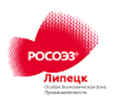 УТВЕРЖДАЮ:           Генеральный директор           АО «ОЭЗ ППТ «Липецк»________________ /А.А. Базаев/«_____» ______________2023 г.Раздел IИНСТРУКЦИЯ УЧАСТНИКАМ ЗАКУПКИРаздел IIИНФОРМАЦИОННАЯ КАРТА КОНКУРСАРаздел IIIОБРАЗЦЫ ФОРМ ДОКУМЕНТОВ ДЛЯ ЗАПОЛНЕНИЯРаздел IVПРОЕКТ ДОГОВОРА Раздел VРаздел VIТЕХНИЧЕСКОЕ ЗАДАНИЕ (ТЕХНИЧЕСКАЯ ЧАСТЬ)Техническое задание (ТЗ) на выполнение работ по строительству объекта: «Пожарное депо на 2 пожарных автомобиля на территории ОЭЗ ППТ «Липецк» в Елецком районе Липецкой области»:- ведомости объема работ;- проектная документация.ОБОСНОВАНИЕ НАЧАЛЬНОЙ (МАКСИМАЛЬНОЙ) ЦЕНЫДОГОВОРА№п/пНаименование пунктаИнформация1.Наименование, место нахождения, почтовый адрес,адрес электронной почты, номер контактного телефона ЗаказчикаАкционерное общество «Особая экономическая зона промышленно – производственного типа «Липецк» (АО «ОЭЗ ППТ «Липецк»)Место нахождения: Липецкая область, Грязинский район, г. Грязи, территория ОЭЗ ППТ Липецк, стр.4.Почтовый адрес: 398010, Липецкая область, Грязинский район, город Грязи, территория ОЭЗ ППТ «Липецк», стр. 4Адрес электронной почты: zakupki@sezlipetsk.ruНомер контактного телефона:(4742) 51-53-36 Смирнова Станислава Николаевна;Дополнительно: (4742) 51-53-63 Маслова Лариса Николаевна;Ответственные за технической задание:Бурмистров Дмитрий Александрович (4742) 51-52-472.Способ осуществления закупкиПредмет договора с указанием количества поставляемого товара, объема выполняемых работ, оказываемых услуг, краткое описание предмета закупкиОткрытый конкурс на выполнение работ по строительству объекта    «Пожарное депо на 2 пожарных автомобиля на территории ОЭЗ ППТ Липецк в Елецком районе Липецкой области».- в соответствии с настоящей документацией, в т.ч. с проектом договора и техническим заданием (технической частью), являющимися неотъемлемой частью документации.Технические характеристики:- Здание пожарного депо согласно проектной документации и ведомостям объёмов работ. 3.Место, условия и срок(и) (период(ы)) выполнения работ, оказания услуг, поставки товаровМесто выполнения работ: Липецкая область, Елецкий район.Срок выполнения работ: с даты заключения договора по 31.10. 2024. Условия выполнения работ: - в соответствии с настоящей документацией, в т.ч. с проектом договора и техническим заданием (технической частью), являющимися неотъемлемой частью документации.4.Сведения о начальной (максимальной) цене договора) (цене лота), либо формула цены, и максимальное значение цены договора, либо цена единицы товара, работы, услуги и максимальное значение цены договораНачальная (максимальная) цена договора: 85 100 328 (восемьдесят пять миллионов сто тысяч триста двадцать восемь) руб. 00 коп., включая налоги, сборы и платежи, установленные законодательством РФ.Цена Договора является твердой. Цена Договора включает стоимость Работ по Договору, в том числе все расходы Подрядчика, связанные с выполнением Подрядчиком всех обязательств по Договору, включая обеспечение материалами и оборудованием, включая налоги, сборы и платежи, установленные законодательством РФ, плату за негативное воздействие на окружающую среду, пользование энергоресурсами, водой, канализацией, коммунальными услугами, услугами связи, на период выполнения Работ, компенсацию издержек Подрядчика и причитающееся ему вознаграждение и иные затраты Подрядчика. 4.1.Обоснование начальной (максимальной) цены договора (цены лота) либо                                        цены единицы товара, работы, услуги, включая информацию о                                        расходах на перевозку, страхование, уплату таможенных пошлин, налогов и других обязательных платежей;Обоснование начальной (максимальной) цены договора указано в Разделе VI настоящей документации о закупке.Начальная (максимальная) цена договора определена проектно-сметным методом в соответствии с Положением о закупках АО «ОЭЗ ППТ «Липецк».5.Форма, сроки и порядок оплаты товара, работы, услугиВ соответствии с п.п.6.3. проекта договора. 5.1.Размер аванса и порядок его предоставленияВ соответствии с п.п. 6.2. проекта договора.6.Требования к безопасности, качеству, техническим характеристикам, функциональным характеристикам (потребительским свойствам) товара, работы, услуги, к размерам, упаковке, отгрузке товара, к результатам работы, установленные заказчиком и предусмотренные техническими регламентами в соответствии с законодательством Российской Федерации о техническом регулировании, документами, разрабатываемыми и применяемыми в национальной системе стандартизации, принятыми в соответствии с законодательством Российской Федерации о стандартизации, иные требования, связанные с определением соответствия поставляемого товара, выполняемой работы, оказываемой услуги потребностям заказчикаВ соответствии с техническим заданием (технической частью) конкурсной документации.В случае, если Заказчиком указан устаревший ГОСТ – нужно пользоваться и указывать актуальный ГОСТ на момент подачи заявки (взамен устаревшего ГОСТ указывается актуальный). В случае, если в конкурсной документации в описании предмета закупки включены требования или указания в отношении товарных знаков, знаков обслуживания, фирменных наименований, патентов, полезных моделей, промышленных образцов, наименование страны происхождения товара – такую информацию следует читать: «или эквивалент».   В случае если Участником предлагаются эквиваленты требуемой Заказчику продукции, или ее составных частей в составе своего предложения он должен в обязательном порядке предоставить подробное техническое описание предлагаемого к поставке эквивалента. Эквивалентная продукция — это продукция, которая по техническим и функциональным характеристикам не уступает характеристикам, заявленным в документации о закупке, в том числе по гарантийным срокам и срокам эксплуатации.В случае предложения эквивалентов, Участнику необходимо обеспечить выполнение следующих условий: для оценки возможности использования предлагаемой эквивалентной продукции, предложение Участника должно содержать подробную техническую информацию предлагаемого эквивалента.7.Участники закупкиУчастник закупки – любое юридическое лицо или несколько юридических лиц, выступающих на стороне одного участника закупки, независимо от организационно–правовой формы, формы собственности, места нахождения и места происхождения капитала либо любое физическое лицо или несколько физических лиц, выступающих на стороне одного участника закупки, в том числе индивидуальный предприниматель или несколько индивидуальных предпринимателей, выступающих на стороне одного участника закупки. Любое юридическое лицо (индивидуальный предприниматель) в рамках проведения одной закупки может входить в состав только одного коллективного участника закупки и не имеет права принимать участие в этой закупке самостоятельно, либо на стороне других участников, либо в качестве субподрядчиков у других участников закупки. В случае невыполнения этих требований заявки на участие в закупке с участием таких юридических лиц (индивидуальных предпринимателей) отклоняются без рассмотрения по существу.8. Требования к участникам закупки1) Соответствие участника закупки требованиям, устанавливаемым в соответствии с законодательством Российской Федерации к лицам, осуществляющим поставки товаров, выполнение работ, оказание услуг, являющихся предметом закупки:  1.1. Участник закупки должен являться членом саморегулируемой организации в области строительства, реконструкции, капитального ремонта, сноса объектов капитального строительства с правом заключения договора с использованием конкурентных способов. Минимальный размер взноса участника закупки в компенсационный фонд возмещения вреда должен быть сформирован в соответствии с требованиями ч. 12 ст. 55.16 Градостроительного кодекса Российской Федерации, минимальный размер взноса участника закупки в компенсационный фонд обеспечения договорных обязательств должен быть сформирован в соответствии с требованиями ч. 13 ст. 55.16 Градостроительного кодекса Российской Федерации. Участник вправе предоставить информацию из единого реестра сведений о членах саморегулируемых организаций и их обязательствах в любой свободной форме, подтверждающую, что участник закупки является членом саморегулируемой организации в области строительства, реконструкции, капитального ремонта объектов капитального строительства. С учетом положений статьи 7.1 Федерального закона от 01.12.2007 № 315-ФЗ «О саморегулируемых организациях», статей 55.17 и 55.18 Градостроительного кодекса Российской Федерации наличие сведений в едином реестре сведений о членах саморегулируемых организаций и их обязательствах является подтверждением членства в соответствующей саморегулируемой организации.Требования не распространяются на унитарные предприятия, государственные и муниципальные учреждения, юридические лица с госучастием в случаях, которые перечислены в ч. 2.2 ст. 52 Градостроительного кодекса Российской Федерации.2) непроведение ликвидации участника закупки – юридического лица и отсутствие решения арбитражного суда о признании участника закупки – юридического лица, индивидуального предпринимателя банкротом и об открытии конкурсного производства;3) не приостановление деятельности участника закупки в порядке, предусмотренном Кодексом Российской Федерации об административных правонарушениях, на день подачи заявки на участие в закупке;4) отсутствие у участника закупки задолженности по начисленным налогам, сборам и иным обязательным платежам в бюджеты любого уровня или государственные внебюджетные фонды за прошедший календарный год, размер которой превышает двадцать пять процентов балансовой стоимости активов участника закупки по данным бухгалтерской отчетности за последний завершенный отчетный период. Участник закупки считается соответствующим установленному требованию в случае, если он обжалует наличие указанной задолженности в соответствии с законодательством Российской Федерации и решение по такой жалобе на день рассмотрения заявки на участие в закупке не принято;5) наличие у участника закупки опыта исполнения договора/контракта строительного подряда, предусматривающего выполнение работ по строительству, реконструкции объекта капитального строительства (за исключением линейного объекта) за последние 5 лет до даты подачи заявки на участие в данном конкурсе. При этом стоимость ранее исполненного договора/контракта строительного подряда, предусматривающего выполнение работ по строительству, реконструкции объекта капитального строительства (за исключением линейного объекта) должна составлять не менее 90 процентов начальной (максимальной) цены договора, на право заключить который проводится закупка;6) отсутствие сведений об участнике закупки в реестре недобросовестных поставщиков, предусмотренном статьей 5 Федерального закона от 18 июля 2011 г. № 223–ФЗ «О закупках товаров, работ, услуг отдельными видами юридических лиц» и (или) в реестре недобросовестных поставщиков, предусмотренном Федеральным законом от 5 апреля 2013 года № 44–ФЗ «О контрактной системе в сфере закупок товаров, работ, услуг для обеспечения государственных и муниципальных нужд».7) отсутствие у участника закупки ограничений для участия в закупках, установленных законодательством Российской Федерации:- участник закупки не должен являться юридическим или физическим лицом, в отношении которого применяются специальные экономические меры, предусмотренные подпунктом "а" пункта 2 Указа Президента РФ от 03.05.2022 № 252 "О применении ответных специальных экономических мер в связи с недружественными действиями некоторых иностранных государств и международных организаций", либо являться организацией, находящейся под контролем таких лиц;- участниками закупки не могут быть юридические или физические лица, которые признаны иностранными агентами по Закону от 14.07.2022 № 255-ФЗ.9.Привлечение субподрядчиков/ соисполнителейТребование к участникам закупки о привлечении к исполнению договора субподрядчиков (соисполнителей) из числа субъектов малого и среднего предпринимательстваУстановлено, кроме участников закупки, являющихся субъектом малого и среднего предпринимательства.Привлечь к исполнению договора субподрядчиков, соисполнителей из числа субъектов малого предпринимательства, (далее - субподрядчики, соисполнители) в объеме 30 процентов от цены договора. Привлечение к исполнению договора, заключенного по результатам закупки субподрядчиков (соисполнителей) из числа субъектов малого и среднего предпринимательства, является обязательным условием договора, кроме участников закупки, являющихся субъектом малого и среднего предпринимательства.После заключения основного договора победитель закупки вправе осуществить замену субподрядчика (соисполнителя) - субъекта малого и среднего предпринимательства, с которым заключается либо ранее был заключен договор субподряда, на другого субподрядчика (соисполнителя) - субъекта малого и среднего предпринимательства. Такая замена может быть произведена только по согласованию с заказчиком и при обязательном сохранении цены договора, заключаемого или заключенного между победителем закупки настоящего конкурса и субподрядчиком (соисполнителем), либо цены такого договора за вычетом сумм, выплаченных победителем закупки настоящего конкурса поставщиком в счет исполненных обязательств, в случае если договор субподряда был частично исполнен.Участник закупки, не являющийся субъектом малого предпринимательства, представляет в составе заявки на участие в закупке план привлечения субподрядчиков (соисполнителей) из числа субъектов малого и среднего предпринимательства. (форма №6 Приложение №5 к Заявке на участие в конкурсе).10.Срок, место и порядок предоставления конкурсной документации, сайт в сети Интернет, на котором размещена конкурсная документацииКонкурсная документация в письменной форме или в электронной форме  на электронном носителе предоставляется по адресу: 398010, Липецкая область, Грязинский район, г. Грязи, территория ОЭЗ ППТ «Липецк», стр.4, к. 403 в рабочие дни в рабочее время, на основании заявления любого заинтересованного лица, поданного в письменной форме, подписанной руководителем, с указанием контактного лица, контактных номеров телефона/факса.  Конкурсная документация размещена в общем доступе в информационно - телекоммуникационной сети «Интернет» в единой информационной системе в сфере закупок (www.zakupki.gov.ru).Конкурсная документация предоставляется со дня размещения на официальном сайте, в единой информационной системе извещения о проведении открытого конкурса до дня окончания срока подачи заявок на участие в открытом конкурсе. В случае принятия Заказчиком решения об отказе от проведения конкурса конкурсная документация не предоставляется со дня размещения Заказчиком извещения об отказе от проведения конкурса на официальном сайте, в единой информационной системе.11.Формы, порядок, дата и время окончания срока предоставления участникам закупки разъяснений положений документации о закупкеФорма и порядок предоставления разъяснений положений конкурсной документации указаны в разделе I настоящей документации.Начало срока предоставления разъяснений положений конкурсной документации: «07» ноября 2023 года.Окончание срока предоставления разъяснений положений конкурсной документации: «22» ноября 2023 года в 16 час. 30 мин. 12.Форма заявки на участие в конкурсеУчастник закупки подает заявку на участие в конкурсе в письменной форме на бумажном носителе в запечатанном конверте.Подача заявок на участие в конкурсе в форме электронного документа не предусмотрена.13.Требования к содержанию, составу заявки на участие в конкурсеЗаявка на участие в конкурсе – комплект документов, содержащий предложение участника закупки о заключении договора, предоставленный согласно требованиям к содержанию, форме, оформлению и составу заявки на участие в конкурентной закупке, указанным в документации о конкурентной закупке и в соответствии с Положением о закупках.Заявка, подготовленная участником закупки, должна содержать следующие сведения и документы:1. Опись документов, с нумерацией их порядка. 2. Заявку на участие в открытом конкурсе (форма № 1).В указанной форме участник закупки представляет также предложение о цене договора.В случае, если предложение о цене договора на 10 или более процентов ниже начальной (максимальной) цены договора, указанной Заказчиком в документации о закупке, участник закупки обязан в составе заявки на участие в конкурсе представить расчет предлагаемой цены договора и её обоснование.Независимо от режима налогообложения, применяемого участником закупки, процент снижения цены договора рассчитывается от начальной (максимальной) цены договора (цены лота), указанной заказчиком в настоящей конкурсной документации.3. Анкету участника (форма № 2, Приложение № 1 к заявке на участие в конкурсе), приложение к Форме №2. 4. Предложение о качестве работ и сведения о квалификации участника конкурса (форма № 3, Приложение № 2 и форма № 4 к заявке на участие в конкурсе). Участник закупки представляет в указанной форме предложение о качестве работ и сведения о квалификации участника конкурса, иные предложения об условиях исполнения договора.5. Гарантийное письмо на обеспечение исполнения обязательств по договору, включая обеспечение исполнения обязательств по возврату аванса (Форма № 5, Приложение № 3 к Заявке на участие в конкурсе) в случае, если п.24 Информационной карты документации установлено требование обеспечения исполнения обязательств по договору.6. Копии форм «Бухгалтерский баланс» и «Отчет о финансовых результатах» за 2020-2022 годы (с отметкой налоговой инспекции и заверенные печатью организации) и/или за последний отчетный период (с отметкой налоговой и заверенные печатью организации), в случае, если участник применяет упрощенную систему (налогообложения: копии налоговых деклараций, за аналогичный период, по налогу, уплачиваемому в связи с применением упрощенной системы налогообложения, с отметкой налогового органа о приеме и заверенную печатью организации, копию уведомления о переходе на упрощенную систему налогообложения);7.  Копия (и/или в виде переданных налоговым органом в электронной форме по телекоммуникационным каналам связи сведений по установленной форме) акта сверки расчетов налогоплательщика по налогам, сборам, пеням, штрафов, процентов, выданный ИФНС России и/или справки об исполнении налогоплательщиком обязанности по уплате налогов, сборов, пеней, штрафов, процентов и/или  оригинал справки о состоянии расчетов по налогам, сборам, пеням, штрафам, процентам, выданная ИФНС России не ранее, чем за три месяца до даты объявления конкурса.8. Полученную не ранее чем за три месяца до дня размещения , на официальном сайте извещения о проведении открытого конкурса выписку из единого государственного реестра юридических лиц или нотариально заверенную копию такой выписки (для юридических лиц), полученную не ранее чем за три месяца до дня размещения, на официальном сайте извещения о проведении открытого конкурса выписку из единого государственного реестра индивидуальных предпринимателей или нотариально заверенную копию такой выписки (для индивидуальных предпринимателей), копии документов, удостоверяющих личность (для иных физических лиц), надлежащим образом заверенный перевод на русский язык документов о государственной регистрации юридического лица или физического лица в качестве индивидуального предпринимателя в соответствии с законодательством соответствующего государства (для иностранных лиц), полученные не ранее чем за три месяца до дня размещения на официальном сайте извещения о проведении открытого конкурса.Примечание: распечатанная с официального сайта Федеральной налоговой службы Выписка из единого государственного реестра юридических лиц или единого государственного реестра индивидуальных предпринимателей, подписанная усиленной квалифицированной электронной подписью, признается равнозначной оригиналу Выписки на бумажном носителе, подписанной собственноручной подписью должностного лица налогового органа и заверенной печатью налогового органа.9. Документ, подтверждающий полномочия лица на осуществление действий от имени участника закупки – юридического лица (копия решения о назначении или об избрании либо копия приказа о назначении физического лица на должность, в соответствии с которым такое физическое лицо обладает правом действовать от имени участника закупки без доверенности (далее – руководитель). В случае, если от имени участника закупки действует иное лицо, заявка на участие в конкурсе должна содержать также доверенность на осуществление действий от имени участника закупки, заверенную печатью участника закупки и подписанную руководителем участника закупки (для юридических лиц) или уполномоченным этим руководителем лицом, либо нотариально заверенную копию такой доверенности. В случае, если указанная доверенность подписана лицом, уполномоченным руководителем участника закупки, заявка на участие в конкурсе должна содержать также документ, подтверждающий полномочия такого лица.10. Решение об одобрении или о совершении крупной сделки либо копия такого решения. В случае, если требование о необходимости наличия такого решения для совершения крупной сделки установлено законодательством Российской Федерации, учредительными документами юридического лица и, если для участника закупки поставка товаров, выполнение работ, оказание услуг, являющихся предметом договора, или внесение денежных средств в качестве обеспечения заявки на участие в конкурсе, обеспечения исполнения договора являются крупной сделкой.В случае, если получение указанного решения до истечения срока подачи заявок на участие в конкурсе для участника закупки невозможно в силу необходимости соблюдения установленного законодательством и учредительными документами участника закупки порядка созыва заседания органа, к компетенции которого относится вопрос об одобрении или о совершении крупных сделок, участник закупки обязан представить письмо, содержащее обязательство в случае признания его победителем конкурса представить вышеуказанное решение до момента заключения договора.В случае, если для участника закупки поставка товаров, выполнение работ, оказание услуг, являющиеся предметом договора, и/или внесение денежных средств в качестве обеспечения заявки на участие в закупке и/или обеспечения исполнения договора не являются крупной сделкой, участник закупки представляет соответствующее письмо.11. Копии учредительных документов участника закупки (для юридических лиц).12. Документы, подтверждающие внесение денежных средств в качестве обеспечения заявки на участие в конкурсе в случае, если п.18 Информационной карты документации установлено требование обеспечения такой заявки (оригинал или заверенную надлежащим образом копию Независимой гарантии, или платежное поручение, подтверждающее перечисление денежных средств в качестве обеспечения заявки на участие в конкурсе, или копия такого поручения).13. В подтверждение опыта выполнения работ участником закупки (в соответствии с требованиями подпункта 5 п.8. Раздела II «Информационная карта конкурса» конкурсной документации) предоставляются    следующие документы, подтверждающие его исполнение, копия исполненного договора и/или контракта, и копии документов, подтверждающих его исполнение (копии актов сдачи-приемки законченного строительством объекта, копии актов о приемке выполненных работ по форме КС-2, копии справок о стоимости выполненных работ по форме КС-3, копии актов выполненных работ).14. Документы, подтверждающие квалификацию участника закупки: - копии исполненных договоров и/или контрактов и копии документов, подтверждающих их исполнение (копии актов сдачи-приемки законченного строительством объекта, копии актов о приемке выполненных работ по форме КС-2, копии справок о стоимости выполненных работ по форме КС-3, копии актов выполненных работ).- в качестве подтверждения сведений, указанных участником закупки в форме «Предложение о качестве работ и сведения о квалификации участника конкурса» (форма № 3, Приложение № 2 к заявке на участие в конкурсе));-копии документов, подтверждающие сведения, указанные участником закупки в форме «Предложение о качестве работ и сведения о квалификации участника конкурса» (форма № 3, Приложение № 2 к заявке на участие в конкурсе для показателей №№ 3,4).14.Требования к предложениям о цене договораЦена договора указывается цифрами и прописью, в случае разночтения подлежит рассмотрению комиссией цена, указанная прописью.Все расходы на перевозку, страхование, уплату таможенных пошлин, налогов и других обязательных платежей, которые Подрядчик должен оплачивать в соответствии с условиями договора, должны быть включены в цену договора, указанную в заявке участником закупки.Предложение о цене договора, указываемой в заявке на участие в конкурсе, не может превышать начальную (максимальную) цену договора и должно включать все затраты, связанные с исполнением договора.15.Требования к описанию участниками закупки поставляемого товара, который является предметом конкурентной закупки, его функциональных характеристик (потребительских свойств), его количественных и качественных характеристик, требования к описанию участниками закупки выполняемой работы, оказываемой услуги, которые являются предметом конкурентной закупки, их количественных и качественных характеристик1.Участники закупки должны описать выполняемые работы, которые являются предметом закупки, их количественные и качественные характеристики (форма № 3, Приложение № 2 к заявке на участие в конкурсе).2. В случае поставки товаров Участник закупки при заполнении форм документов, включаемых в Заявку (форма №1) документации открытого конкурса, должен указать:−наименование;−количественные и качественные характеристики;−товарный знак (его словесное обозначение) (при наличии);−продекларировать наименование страны происхождения продукции;−функциональные характеристики (потребительские свойства);−конкретные показатели, соответствующие значениям, установленным Техническим заданием (проекте).3.Предоставляемые участником закупки сведения в отношении поставляемых товаров не должны сопровождаться словами «эквивалент», «аналог». Значения показателей не должны допускать разночтения или двусмысленное толкование и содержать «не менее», «не более», «не ниже», «не выше», «от», «или», то есть должны быть конкретными.4.Если в Техническом задании (проекте) устанавливается показатель, значение которого не может изменяться в ту или иную сторону, участником закупки должен быть предложен товар именно с таким значением показателя.5.Если в Техническом задании (проекте) установлен диапазонный показатель, то участником закупки должен быть предложен товар с характеристикой из диапазона, включающего его крайние значения.Участник закупки несет ответственность за представление недостоверных сведений о стране происхождения товара, указанного в заявке на участие в закупке;6.Отсутствие в заявке на участие в закупке указания (декларирования) страны происхождения поставляемой продукции не является основанием для отклонения заявки на участие в закупке, и такая заявка рассматривается как содержащая предложение о поставке иностранной продукции.7.Организатор закупки при определении страны происхождения поставляемой продукции руководствуется сведениями, содержащимся в заявке на участие в закупке, представленной участником закупки.16.Требования к содержанию, оформлению заявки на участие в конкурсеЗаявка на участие в конкурсе – комплект документов, содержащий предложение участника закупки о заключении договора, предоставленный согласно требованиям к содержанию, форме, оформлению и составу заявки на участие в конкурентной закупке, указанным в документации о конкурентной закупке и в соответствии с Положением о закупках.Участник закупки должен подготовить один оригинальный экземпляр Заявки на участие в конкурсе, который подшивается в один том и четко помечается «ОРИГИНАЛ».Кроме того, участник закупки представляет заверенный экземпляр копии тома заявки на участие в конкурсе, четко помеченный «КОПИЯ». В случае расхождений комиссия будет руководствоваться оригинальным экземпляром. Участник закупки должен поместить оригинальный экземпляр тома заявки и копию тома заявки в отдельные конверты, должным образом маркированные надписями «ОРИГИНАЛ» и «КОПИЯ», и поместить их в общий внешний конверт. Участник закупки должен подготовить один оригинальный экземпляр заявки на участие в конкурсе, который подшивается в один том.Порядок документов, представляемых в составе заявки и указываемых в описи документов, должен соответствовать порядку документов, установленному в п. 13 раздела II конкурсной документации.Все листы заявки на участие в конкурсе, все листы тома заявки на участие в конкурсе должны быть прошиты и пронумерованы. Заявка на участие в конкурсе и том заявки на участие в конкурсе должны содержать опись входящих в ее состав документов, быть скреплена печатью участника закупки (для юридических лиц) и подписана участником закупки или лицом, уполномоченным таким участником закупки. Соблюдение участником закупки указанных требований означает, что все документы и сведения, входящие в состав заявки на участие в конкурсе и тома заявки на участие в конкурсе, поданы от имени участника закупки, а также подтверждает подлинность и достоверность представленных в составе заявки на участие в конкурсе документов и сведений. Оригинал, копии заявки на участие в конкурсе, включая все приложения к ним должны быть идентичны.17.Порядок, дата начала, дата и время окончания срока подачи заявок на участие в конкурсеЗаявки на участие в конкурсе принимаются в соответствии со ст.4 раздела I и ст.17 раздела II конкурсной документации- по почте:398010, Липецкая область, Грязинский район, город Грязи, территория ОЭЗ ППТ «Липецк», стр. 4.- нарочным - по адресу: Липецкая область, Грязинский район, г. Грязи, территория ОЭЗ ППТ «Липецк», стр.4 к. 403, в рабочие дни с 8.30 до 13.00 часов и с 14.00 до 17.30 часов, в пятницу и предпраздничные дни до 16.30. Дата начала срока подачи заявок на участие в конкурсе – «07» ноября 2023 года.Дата начала подачи заявок является датой размещения на в единой информационной системе, официальном сайте конкурсной документации.Дата и время окончания подачи заявок на участие в конкурсе – «23» ноября 2023 г. 10:00 часов (по московскому времени).В день окончания срока подачи заявок на участие в конкурсе непосредственно перед вскрытием конвертов с заявками на участие в конкурсе заявки подаются на заседании комиссии по адресу: Липецкая область, Грязинский район, г. Грязи, территория ОЭЗ ППТ «Липецк», стр. 4, к. 60518.Размер обеспечения заявки на участие в конкурсе, срок и порядок его внесения, реквизиты счета для перечисления денежных средств в случае установления заказчиком требования обеспечения заявки на участие в конкурсе5% от начальной (максимальной) цены договора, что составляет   4 255 016 (четыре миллиона двести пятьдесят пять тысяч шестнадцать) руб. 40 коп. (НДС не облагается).Срок внесения денежных средств в качестве обеспечения заявки на участие в конкурсе: до даты окончания срока подачи заявок на участие в конкурсе, указанной в Информационной карте конкурса.Документы, подтверждающие внесение денежных средств на расчетный счет Заказчика в качестве обеспечения заявки на участие в конкурсе, должны быть представлены в составе заявки на участие в открытом конкурсе.Реквизиты для перечисления денежных средств в качестве обеспечения заявки на участие в конкурсе:АО «ОЭЗ ППТ «Липецк»ЛИПЕЦКОЕ ОТДЕЛЕНИЕ №8593 ПАО СБЕРБАНКр/с 40702810635000014216к/с 30101810800000000604БИК 044206604ИНН/КПП 4826052440/480201001ОГРН 1064823059971ОКПО 96173490В графе «назначение платежа» должен быть указать номер (обязательно) и наименование открытого конкурса (по возможности).В случае предоставления Участником обеспечения заявки в форме независимой гарантии, независимая гарантия должна соответствовать требованиям пункта 4.5.2.2. раздела I настоящей документации.19.Порядок, дата, время и место вскрытия конвертов с заявками на участие в конкурсе «23» ноября 2023 года в 10:00 (по московскому времени), по адресу: Липецкая область, Грязинский район, г. Грязи, территория ОЭЗ ППТ «Липецк», стр.4, к. 605.Порядок вскрытия конвертов с заявками на участие в конкурсе указан в ст.5 раздела I конкурсной документации.20. Дата рассмотрения заявок на участие в конкурсе и подведения итогов закупкиДата рассмотрения заявок на участие в конкурсе: «24» ноября 2023 года в 10:00 (по московскому времени)Дата подведения итогов конкурса: «27» ноября 2023 года в 10:00 (по московскому времени)21.Порядок подведения итогов конкурса, порядок оценки и сопоставления заявок на участие в конкурсеПорядок подведения итогов конкурса – в соответствии со ст.7 раздела    I  «Критерии оценки заявок на участие в конкурсе», ст.29 раздела II «Порядок оценки и сопоставления заявок на участие в конкурсе» настоящей конкурсной документации22.Критерии оценки   и сопоставления заявок на участие в конкурсе, порядок оценки и сопоставления заявок на участие в конкурсеКритерии оценки и их значимость:1) цена договора (значимость – 40 %);2) квалификация участника конкурса (значимость – 60 %);Оценка и сопоставление заявок на участие в конкурсе осуществляются комиссией в целях выявления лучших условий исполнения договора в соответствии с критериями, которые установлены конкурсной документацией. Содержание критериев оценки указано в порядке оценки и сопоставлении заявок на участие в конкурсе. Оценка и сопоставление заявок будет проводиться в порядке, предусмотренном конкурсной документацией. 23.Срок, в течение которого участник конкурса, с которым заключается договор, должен подписать договорДоговор заключается не ранее чем через десять дней и не позднее чем через двадцать дней с даты размещения в единой информационной системе итогового протокола, составленного по результатам закупки. 24.Размер обеспечения исполнения обязательств по договору, срок и порядок его предоставления;10 % от цены договора.В соответствии со ст. 9 проекта договора, п. 8.2. Раздела I настоящей документации.В случае, если при проведении конкурентной закупки начальная (максимальная) цена договора снижена участником закупки на 10 или более процентов, обеспечение исполнения договора участником закупки предоставляется в размере, в полтора раза превышающем размер обеспечения договора, указанный в документации о закупке.25.Приоритет товаров российского происхождения, работ, услуг, выполняемых, оказываемых российскими лицами, при осуществлении закупок товаров, работ, услуг по отношению к товарам, происходящим из иностранного государства, работам, услугам, выполняемым, оказываемым иностранными лицамиПриоритет товаров российского происхождения, работ, услуг, выполняемых, оказываемых российскими лицами, при осуществлении закупок товаров, работ, услуг по отношению к товарам, происходящим из иностранного государства, работам, услугам, выполняемым, оказываемым иностранными лицами (далее – приоритет) устанавливается в соответствии с  постановлением Правительства РФ от 16.09.2016 г. № 925 "О приоритете товаров российского происхождения, работ, услуг, выполняемых, оказываемых российскими лицами, по отношению к товарам, происходящим из иностранного государства, работам, услугам, выполняемым, оказываемым иностранными лицами":оценка и сопоставление заявок на участие в закупке, которые содержат предложения о поставке товаров российского происхождения, выполнении работ, оказании услуг российскими лицами, по стоимостным критериям оценки производятся по предложенной в указанных заявках цене договора, сниженной на 15 процентов, при этом договор заключается по цене договора, предложенной участником в заявке на участие в закупке;оценка и сопоставление заявок на участие в закупке, которые содержат предложения о поставке радиоэлектронной продукции, включенной в единый реестр российской радиоэлектронной продукции,  а также интеллектуальных систем управления электросетевым хозяйством (систем удаленного мониторинга и диагностики, интеллектуальных систем учета электрической энергии (мощности), автоматизированных систем управления технологическими процессами подстанций, автоматизированных систем технологического управления центров управления сетями) и (или) программного обеспечения, используемого в качестве компонента указанных систем, по стоимостным критериям оценки производятся по предложенной в указанных заявках цене договора, сниженной на 30 процентов, при этом договор заключается по цене договора, предложенной участником в заявке на участие в закупке.1. Участник закупки декларирует в заявке на участие в закупке (в соответствующей части заявки на участие в закупке, содержащей предложение о поставке товара) наименования страны происхождения поставляемых товаров.  2. Участник закупки несет ответственность за представление недостоверных сведений о стране происхождения товара, указанного в заявке на участие в закупке.3. Отсутствие в заявке на участие в закупке указания (декларирования) страны происхождения поставляемого товара не является основанием для отклонения заявки на участие в закупке, и такая заявка рассматривается как содержащая предложение о поставке иностранных товаров;4. Участнику закупки необходимо указать страну происхождения поставляемого товара в заявке на участие в закупке, представленной участником закупки, с которым заключается договор;5. Участник закупки должен включить сведения о начальной (максимальной) цене единицы каждого товара, работы, услуги, являющихся предметом закупки;6. При исполнении договора, заключенного с участником закупки, которому предоставлен приоритет в соответствии с настоящим постановлением, не допускается замена страны происхождения товаров, за исключением случая, когда в результате такой замены вместо иностранных товаров поставляются российские товары, при этом качество, технические и функциональные характеристики (потребительские свойства) таких товаров не должны уступать качеству и соответствующим техническим и функциональным характеристикам товаров, указанных в договоре;7. Отнесение участника закупки к российским или иностранным лицам осуществляется на основании документов участника закупки, содержащих информацию о месте его регистрации (для юридических лиц и индивидуальных предпринимателей), на основании документов, удостоверяющих личность (для физических лиц);8. Для целей установления соотношения цены предлагаемых к поставке товаров российского и иностранного происхождения, цены выполнения работ, оказания услуг российскими и иностранными лицами, в случае, предусмотренном пункта 4 раздела 24 настоящей документации, цена единицы каждого товара, работы, услуги определяется как произведение начальной (максимальной) цены единицы товара, работы, услуги, указанной в документации о закупке, на коэффициент изменения начальной (максимальной) цены договора по результатам проведения закупки, определяемый как результат деления цены договора, по которой заключается договор, на начальную (максимальную) цену договора;9. Указанный приоритет применяется с учетом положений Генерального соглашения по тарифам и торговле 1994 года и Договора о Евразийском экономическом союзе от 29 мая 2014 г.10. Договор с участником закупки, который предложил такие же, как и победитель закупки, условия исполнения договора или предложение которого содержит лучшие условия исполнения договора, следующие после условий, предложенных победителем закупки, который признан уклонившемся от заключения договора, заключается в соответствии с п. 8 Раздела I и п. 24, п. 25 Раздела II конкурсной документации.26Приоритет не предоставляется1. Закупка признана несостоявшейся и договор заключается с единственным участником закупки.2. В заявке на участие в закупке не содержится предложений о поставке товаров российского происхождения, выполнении работ, оказании услуг российскими лицами.3. В заявке на участие в закупке не содержится предложений о поставке товаров иностранного происхождения, выполнении работ, оказании услуг иностранными лицами.4. В заявке на участие в закупке, представленной участником конкурса содержится предложение о поставке товаров российского и иностранного происхождения, выполнении работ, оказании услуг российскими и иностранными лицами, при этом стоимость товаров российского происхождения, стоимость работ, услуг, выполняемых, оказываемых российскими лицами, составляет менее 50 процентов стоимости всех предложенных таким участником товаров, работ, услуг.27Требования Постановления правительства Российской Федерации от 3 декабря 2020 г.
№ 2013 «О минимальной доле закупок товаров российского происхождения»В соответствии с постановлением Правительства Российской Федерации от 03.12.2020 № 2013 «О минимальной доле закупок товаров российского происхождения» (далее – постановление Правительства РФ № 2013) участники закупки в составе заявки на участие в конкурсе обязаны предоставить:1) в отношении товаров, включенных в Реестр промышленной продукции, произведенной на территории Российской Федерации (далее – Реестр) – выписку из Реестра с указанием реестрового номера, либо декларацию о нахождении промышленной продукции в Реестре с указанием реестрового номера;2) в отношении товаров, включенных в Единый реестр российской радиоэлектронной продукции – декларацию о нахождении радиоэлектронной продукции в Едином реестре российской радиоэлектронной продукции с указанием номера реестровой записи.28Сведения о сроках принятия Заказчиком решения об отказе от проведения конкурсаЗаказчик вправе отменить конкурс до наступления даты и времени окончания срока подачи заявок на участие в открытом конкурсе.Максимальная цена исполненного договора/контрактаКоличество балловболее 100% от начальной максимальной цены договора30более 95% до 100% (включительно) от начальной максимальной цены договора25свыше 93% до 95% (включительно) от начальной максимальной цены договора20от 90 % до 93 % (включительно) от начальной максимальной цены договора10№п/пНаименование техникиНаличие показателяНаличие показателя1Экскаватор полноповоротныйв собственности - 4 баллав аренде* -1 балл2Каток грунтовыйв собственности - 4 баллав аренде* -1 балл3Автомобиль-самосвалв собственности - 4 баллав аренде* -1 балл4Кран-манипулятор автомобильный (бортовой)в собственности - 4 баллав аренде* -1 балл5Автобетоносмесительв собственности - 4 баллав аренде* -1 балл№п/пНаличие персоналаКоличество чел, менееКол-во балловКоличество чел, равное или болееКол-во баллов1Специалист, включенный в национальный реестр специалистов в области строительства31322Руководители, специалисты, прошедшие аттестацию в Ростехнадзоре по Г.1.1 «Эксплуатация электроустановок»- «Аттестация руководителей и специалистов организаций, осуществляющих эксплуатацию электроустановок потребителей»21223Руководители, специалисты, прошедшие аттестацию   по промышленной безопасности Б.9.3 «Эксплуатация опасных производственных объектов, на которых используются подъемные сооружения, предназначенные для подъема и перемещения грузов»- «Аттестация руководителей и специалистов организаций, осуществляющих эксплуатацию опасных производственных объектов, на которых применяются подъемные сооружения, предназначенные для подъема и перемещения грузов»21224Сотрудники, имеющие квалификационные удостоверения по профессии «Арматурщик 3 разряда» и выше51525Сотрудники, имеющие квалификационные удостоверения по профессии «Бетонщик 3 разряда» и выше5152№ п/пНаименование документаСтраницы с __ по __Количество страниц№п/пНаименование показателя Единица измеренияЗначение (цифрами и прописью)Значение (цифрами и прописью)Значение (цифрами и прописью)Цена договора(без НДС)НДСЦена договора ИТОГО с НДС 1234551.Цена договораРуб.Указать НДС или НДС не облагается (в случае если участник применяет упрощенную систему налогообложения)2.Квалификация участника конкурсаЕсть/нетФирменное наименование (наименование) участника Сведения об организационно-правовой форме участникаИННКППОГРНМестонахождение участникаПочтовый адрес участникаНомер контактного телефона/факса, адрес эл. почтыОКТМООКОПФОКПОПримечание:* Участником закупки в составе заявки представляются также: - Почтовый адрес налоговой инспекции по месту регистрации Участника, контактные лица (налоговые инспекторы) и их телефоны;- Банковские реквизиты (может быть несколько)Руководитель организации			___________        __________________         (подпись)			 (ФИО)                                                                                           М.П.Главный бухгалтер			___________        ___________________         (подпись)			 (ФИО)Примечание:* Участником закупки в составе заявки представляются также: - Почтовый адрес налоговой инспекции по месту регистрации Участника, контактные лица (налоговые инспекторы) и их телефоны;- Банковские реквизиты (может быть несколько)Руководитель организации			___________        __________________         (подпись)			 (ФИО)                                                                                           М.П.Главный бухгалтер			___________        ___________________         (подпись)			 (ФИО)Фамилия, имя, отчество участникаПаспортные данные участникаСведения о месте жительства участникаИННОГРНИПНомер контактного телефона/факса, адрес эл. почтыОКТМО№п/пНаименование техникиНаличие показателя (в собственности/ в аренде)выбрать нужное1Экскаватор полноповоротный2Каток грунтовый 3Автомобиль-самосвал 4Кран-манипулятор автомобильный (бортовой)5Автобетоносмеситель №п/пНаличие персоналаКоличество чел.1Специалисты, включенные в национальный реестр специалистов в области строительства2Руководители, специалисты, прошедшие аттестацию в Ростехнадзоре по Г 1.1. «Эксплуатация электроустановок» -«Аттестация руководителей и специалистов организаций, осуществляющих эксплуатацию электроустановок потребителей»3Руководители, специалисты, прошедшие аттестацию   по промышленной безопасности Б.9.3 «Эксплуатация опасных производственных объектов, на которых используются подъемные сооружения, предназначенные для подъема и перемещения грузов» - «Аттестация руководителей и специалистов организаций, осуществляющих эксплуатацию опасных производственных объектов, на которых применяются подъемные сооружения, предназначенные для подъема и перемещения грузов»4Сотрудники, имеющие квалификационные удостоверения по профессии «Арматурщик 3 разряда» и выше5Сотрудники, имеющие квалификационные удостоверения по профессии «Бетонщик 3 разряда» и вышеСведения об исполненных участником закупки в 2018 -2023 годах договорах/контрактах по предмету закупкиСведения об исполненных участником закупки в 2018 -2023 годах договорах/контрактах по предмету закупкиСведения об исполненных участником закупки в 2018 -2023 годах договорах/контрактах по предмету закупкиСведения об исполненных участником закупки в 2018 -2023 годах договорах/контрактах по предмету закупкиСведения об исполненных участником закупки в 2018 -2023 годах договорах/контрактах по предмету закупкиСведения об исполненных участником закупки в 2018 -2023 годах договорах/контрактах по предмету закупки№ п/пРеквизиты** договора/ контрактаСведения о контрагенте (наименование, адрес)Срок выполнения работ (начало, окончание)Предмет договора/ контрактаЦена договора/ контракта за весь период выполнения работ (руб.)12…                                    (подпись) М.П.                            (фамилия, имя, отчество подписавшего, должность)Наименование,фирменноенаименование (приналичии), местонахождения (дляюридического лица),фамилия, имя,отчество (приналичии),паспортные данные,место жительства(дляиндивидуальногопредпринимателя),почтовый адрес,номер контактноготелефона, адресэлектронной почтысубъекта малого исреднегопредпринимательства- субподрядчика(соисполнителя)Предмет договора,заключаемого ссубъектом малого исреднегопредпринимательства- субподрядчиком(соисполнителем), суказаниемколичествапоставляемого имтовара, объемавыполняемых имработ, оказываемыхим услугМесто, условия исроки (периоды)поставки товара,выполнения работы,оказания услугисубъектом малого исреднегопредпринимательства- субподрядчиком(соисполнителем)Цена договора,заключаемого ссубъектом малого исреднегопредпринимательства- субподрядчиком(соисполнителем)1234